Name of Journal: World Journal of OrthopedicsManuscript NO: 66333Manuscript Type: REVIEWRegional anesthesia for orthopedic procedures: What orthopedic surgeons need to knowKamel I et al. Regional anesthesia for orthopedic surgeryIhab Kamel, Muhammad F Ahmed, Anish SethiIhab Kamel, Muhammad F Ahmed, Anish Sethi, Department of Anesthesiology, Lewis Katz School of Medicine at Temple University, Philadelphia, PA 19140, United StatesAuthor contributions: Kamel I contributed to the manuscript writing, manuscript outline; Sethi A and Ahmed MF contributed to the manuscript writing.Corresponding author: Ihab Kamel, MD, MEHP, FASA, Professor, Department of Anesthesiology, Lewis Katz School of Medicine at Temple University, 3401 N. Broad Street, Third Floor Outpatient Building, Philadelphia, PA 19140, United States. ihab.kamel@tuhs.temple.eduReceived: March 25, 2021Revised: July 20, 2021Accepted: January 10, 2022Published online: January 18, 2022AbstractRegional anesthesia is an integral component of successful orthopedic surgery. Neuraxial anesthesia is commonly used for surgical anesthesia while peripheral nerve blocks are often used for postoperative analgesia. Patient evaluation for regional anesthesia should include neurological, pulmonary, cardiovascular, and hematological assessments. Neuraxial blocks include spinal, epidural, and combined spinal epidural. Upper extremity peripheral nerve blocks include interscalene, supraclavicular, infraclavicular, and axillary. Lower extremity peripheral nerve blocks include femoral nerve block, saphenous nerve block, sciatic nerve block, iPACK block, ankle block and lumbar plexus block. The choice of regional anesthesia is a unanimous decision made by the surgeon, the anesthesiologist, and the patient based on a risk-benefit assessment. The choice of the regional block depends on patient cooperation, patient positing, operative structures, operative manipulation, tourniquet use and the impact of postoperative motor blockade on initiation of physical therapy. Regional anesthesia is safe but has an inherent risk of failure and a relatively low incidence of complications such as local anesthetic systemic toxicity (LAST), nerve injury, falls, hematoma, infection and allergic reactions. Ultrasound should be used for regional anesthesia procedures to improve the efficacy and minimize complications. LAST treatment guidelines and rescue medications (intralipid) should be readily available during the regional anesthesia administration. Key Words: Orthopedic surgery; Regional anesthesia; Spinal; Epidural; Combined spinal epidural; Peripheral nerve blocks; Neuraxial blocks; Upper extremity; Lower extremity; Interscalene; Supraclavicular; Infraclavicular; Axillary; Femoral; Fascia iliaca; Popliteal; Sciatic; Saphenous; Adductor canal; Lumbar plexus; Brachial plexus; Ankle; iPACK; Complication; Local anesthetic systemic toxicity; Nerve injury; Block failure; Continuous nerve block catheters©The Author(s) 2022. Published by Baishideng Publishing Group Inc. All rights reserved. Citation: Kamel I, Ahmed MF, Sethi A. Regional anesthesia for orthopedic procedures: What orthopedic surgeons need to know. World J Orthop 2022; 13(1): 11-35URL: https://www.wjgnet.com/2218-5836/full/v13/i1/11.htmDOI: https://dx.doi.org/10.5312/wjo.v13.i1.11Core Tip: Understanding the fundamentals of regional anesthesia techniques for orthopedic surgery is essential for superior clinical outcomes and optimal patient safety. The choice of a regional technique requires a well-informed shared decision making process that encompass the anatomical coverage of the block, density of the block, duration of the block, patient positioning considerations, existing comorbidities, side effects, complications, advantages, disadvantages, positioning and impact on postoperative recovery. A risk-benefit analysis that achieves superior clinical outcomes can be only performed if the perioperative team has a profound understanding of the fundamentals of regional anesthesia administration.INTRODUCTIONOrthopedic surgery is one of the most rapidly growing surgical specialties in the world. A total of 22.3 million orthopedic surgical procedures were performed worldwide in 2017. The number of annual orthopedic procedures is forecasted to increase 4.9% annually, approaching 28.3 million surgeries by the year 2022[1]. Anesthetic techniques for orthopedic surgical procedures include general and regional anesthesia techniques. Over the past decades, regional anesthesia has become the anesthetic technique of choice for many orthopedic procedures. Regional anesthesia entails the injection of local anesthetic solution to interrupt signal transmission in peripheral nerves or spinal nerve roots that provide sensory and motor supply to operative structures.The use of regional anesthesia for orthopedic procedures mitigates some of the complications associated with general anesthesia such as nausea, vomiting, airway trauma, hypoxia, respiratory depression, and the risk of pulmonary aspiration[2,3]. Advantages of regional anesthesia for orthopedic surgeries include superior postoperative pain control, reduction in opioid consumption, reduced opioid-associated side effects[4-12], shorter hospital stay[7,8,11-13], early initiation of physical therapy[7,11], reduced hospital readmission rate[14], higher patient satisfaction[4,11], faster recovery[15], reduced unanticipated admissions due to uncontrolled pain[16], improved intraoperative muscle relaxation, decreased intraoperative blood loss[11,12], and a reduction in postoperative urinary retention and ileus formation[8]. Although regional blocks are often administered by the anesthesiologist, it is important for the orthopedic surgeon to have an understanding of the relevant clinical aspects of the blocks in order to optimize patient safety, maximize perioperative efficiency, and improve clinical outcomes. In this article, we review the techniques of regional anesthesia used for orthopedic procedures.TYPES OF REGIONAL ANESTHESIARegional anesthesia can be broadly divided into two categories: neuraxial anesthesia [spinal, epidural, combined spinal epidural (CSE)], and peripheral nerve blocks (upper and lower extremity blocks).Neuraxial anesthesiaNeuraxial anesthesia (NA) is the process of placing a needle or a catheter between the vertebrae and injecting medications into the epidural (epidural anesthesia) or subarachnoid space (spinal anesthesia). The target of NA is the spinal nerve root. Medication injected neuraxially is primarily local anesthetics with adjuncts such as preservative free opioids. NA is commonly used for abdominal and lower extremity surgeries. The sensory level required for a specific surgery is determined by the extent of surgical incision and surgical manipulation. Total hip arthroplasty (THA), open reduction and internal fixation of femur, and hip fractures require a sensory level of T10, whereas knee procedures require a sensory level of L1. Spinal anesthesia is typically administered as a single injection, while epidural anesthesia is usually administered via an indwelling catheter for continuous infusion. CSE anesthesia is administered as a combination of both techniques. Anesthetic duration associated with the single shot approach used in the spinal technique is limited to the duration of action of the injected medication. The extent of spinal blockade (level) depends on the total dose of local anesthetic mixture, baricity of the injected solution, and patient position after the block. An epidural catheter allows for the continuous infusion of medications prolonging the duration of anesthesia. The spinal anesthesia needle is typically inserted at the level of L2-L3 interspace or below, to avoid trauma to the termination of the conus medullaris. The needle insertion point for epidural anesthesia depends on the extent of the dermatomes required to be anesthetized for the procedure. For orthopedic procedures, it is usually placed in the mid to low lumbar region. The extent of epidural blockade is determined by the volume of local anesthetic injected while density of the block is determined by the concentration of the local anesthetic. Compared to epidural anesthesia, spinal anesthesia produces a denser and more reliable block with lower incidence of block failure. Peripheral nerve blocksPeripheral nerve blocks (PNB) entails injecting a local anesthetic (LA) solution in proximity to a specific nerve or nerve bundle to produce a sensory and motor blockade of a specific region of the body. The LA blocks the transmission of painful impulse to the central nervous system. PNB can be used for surgical anesthesia or postoperative analgesia. It is commonly administered as a single shot, but a continuous infusion catheter can be placed to prolong the postoperative analgesic effect. PNB is commonly performed under ultrasound guidance to reduce the risks of intraneural and intravascular injection of LA, avoid peripheral nerve trauma, and to ensure proper delivery of the LA for a successful block. Upper extremity nerve blocks are performed at the level of the brachial plexus. Depending on the surgical site, various nerve blocks can be performed at different levels of the plexus. These blocks include interscalene block, supraclavicular block, infraclavicular block, and axillary block. Lower extremity nerve blocks include femoral nerve block, saphenous nerve block, Sciatic nerve block, iPACK (Infiltration between the Popliteral Artery and Capsule of the Knee) block, ankle block, and lumbar plexus block.EVALUATING THE ORTHOPEDIC PATIENT FOR REGIONAL ANESTHESIAPrior to considering a regional anesthetic for a patient, a thorough history and targeted physical examination should be performed to identify risk factors related to the nervous, pulmonary, cardiovascular, and hematologic systems that may affect the safety and efficacy of the nerve block. Certain patient factors may increase the potential for block failure, such as patient obesity[17]. Local skin infection, or systemic infection, may preclude a patient from receiving a regional anesthetic. The decision to proceed with a regional anesthesia block should be collectively agreed upon by the patient, the surgeon, and the anesthesiologist. For patients on anticoagulation/antiplatelet medications receiving superficial peripheral nerve blocks, the decision to proceed is largely dependent on a careful analysis of factors including site compressibility, vascularity, and consequences of bleeding, should it occur. This is often determined on a case-by-case basis.The nervous systemA comprehensive neurological evaluation should be performed to assess for any pre-existing nervous system condition or nerve injury in the region of the block. Patients with multiple sclerosis may experience a flare up of symptoms with spinal anesthesia. Thus, epidural or general anesthesia may be preferable for these patients. Neuraxial anesthesia in patients with a history of extensive spine surgery with instrumentation may be technically difficult and may result in an inadequate anesthetic level. Scoliosis may increase the difficulty of placing a neuraxial anesthetic. Potential postoperative motor and sensory weakness after a regional anesthetic should be considered. For example, lower extremity motor weakness following a femoral nerve block may limit the patient’s ability to participate in therapy post-operatively; as such, an alternative motor-sparing technique should be considered[18].The respiratory systemPatients who have a history of severe reactive or obstructive airway disease may benefit from the use of regional anesthesia to avoid airway manipulation and respiratory depression associated with general anesthesia. Pre-operative pulmonary function should be assessed, especially during the performance of upper extremity blocks that may anesthetize the phrenic nerve potentially causing respiratory distress. This may have significant impact on the respiratory function in patients with asthma, chronic obstructive pulmonary disease, or pre-existing diaphragmatic dysfunction[19]. An alternative regional anesthetic approach, such as the axillary block, may be performed in these patients[19]. The cardiovascular systemPatients with a history of severe cardiovascular disease often have an elevated risk of major complications after receiving general anesthesia. Regional anesthesia remains an excellent alternative for these patients and can be associated with lower rates of major cardiac complications[20]. It is important to consider cardiac contraindications for certain regional techniques. Neuraxial anesthesia has widely been contraindicated in the case of severe aortic stenosis and congestive heart failure, due to the sudden decrease in vascular tone and cardiac output. However, a carefully managed neuraxial anesthetic may be appropriate for some of these patients[21,22]. Patients with significant cardiac disease benefit from the gradual onset of epidural anesthesia allowing for careful and slow titration of LA rather than the rapid onset block induced by a single-shot spinal anesthetic.The hematologic systemPatients who have a history of bleeding disorders or are currently receiving anticoagulants or antiplatelet medications are at an increased risk of bleeding complications after receiving a regional anesthetic. It is important to perform a thorough review of the patient’s current medications prior to proceeding with a neuraxial anesthetic or peripheral nerve block. With the advent of novel anticoagulants, perioperative guidelines for regional anesthesia should consistently be adhered to[23].Laboratory findings consistent with thrombocytopenia or coagulopathy may preclude the administration of regional anesthesia, due to the increased risk of bleeding. Excessive bleeding in neuraxial anesthesia may lead to a spinal hematoma and subsequent adverse neurological consequences. The American Society of Regional Anesthesia (ASRA) has published guidelines for the management of patients receiving antithrombotic or antiplatelet medications[23]. The ASRA guidelines are reviewed in Table 1. Patients who are on certain antiplatelet medications, such as low dose aspirin, may be candidates for peripheral nerve blockade or neuraxial anesthesia[23]. This decision is based on a risk-benefit assessment, taking into account considerations such as site compressibility and underlying bleeding disorders. BLOCKS FOR UPPER EXTREMITY ORTHOPEDIC PROCEDURES Understanding upper extremity peripheral nerve blockade requires a detailed knowledge of the brachial plexus anatomy. The muscular and the cutaneous nerve supply of the upper extremity derives mostly from the brachial plexus. The brachial plexus is comprised of ventral nerve roots (rami) of 5 spinal nerve (C5-T1) giving rise to trunks, divisions, cords and terminal branches. The nerve roots merge to form upper, middle and lower trunks. The 3 trunks split to form 6 divisions which merge to form 3 cords; lateral, posterior and medial cords. The nerves supplying most of the upper extremity are the terminal branches of the 3 cords. The cutaneous portion of the shoulder and upper arm is supplemented by nerves that are not part of the brachial plexus[24]. The superior aspect of the shoulder receives sensory innervation by the superficial cervical plexus (C3-C4) via the supraclavicular nerve. Seventy percent of the sensory innervation to the shoulder comes from the superior trunk via the suprascapular nerve with most of the contributions being from the C5 and C6 nerve roots[25]. The axilla is innervated by the second thoracic nerve root. The brachial plexus is blocked at four different levels: At the level of roots-trunks via the interscalene block, at the level of trunks-divisions via the supraclavicular block, at the level of cords via the infraclavicular block, and at the level of the terminal branches via the axillary block. A summary of upper extremity peripheral nerve blocks is included in Table 2.Interscalene blockThe interscalene block is performed at the level of roots-trunks of the brachial plexus. The interscalene block results in anesthesia of C5 through C8, and also blocks the supraclavicular branches of the cervical plexus C3 and C4, which supplies the skin over the acromion and the clavicle. The inferior trunk (C8-T1) is usually spared; an effect referred to as ulnar sparing. Thus, if this block is performed for procedures at or distal to the elbow, an additional ulnar nerve block is required. The coverage of this nerve block makes it effective for procedures involving the shoulder, proximal aspect of humerus and the distal aspect of the clavicle[25]. The interscalene block targets the brachial plexus between the anterior and middle scalene muscle, lateral to the carotid artery and internal jugular vein, directly above the clavicle. Complications associated with the interscalene block include phrenic nerve blockade with an incidence near 100 percent[26,27], sympathetic chain blockade causing Horner’s syndrome, inadvertent injection in the vertebral artery, recurrent laryngeal nerve blockade causing hoarseness, and peripheral neuropathy[28]. Rare complications include pneumothorax, epidural injection, intrathecal injection leading to total spinal anesthesia, spinal cord damage, and dorsal scapular or long thoracic nerve injury. Due to the high incidence of phrenic nerve blockade, the interscalene block is contraindicated in patients with severe pulmonary disease due to elevated risk of respiratory compromise. In an otherwise healthy individual, respiratory compromise is uncommon and the block is well-tolerated.Supraclavicular blockThe supraclavicular block targets the brachial plexus superior to the clavicle at the level of the trunks and divisions. It involves the C5-C7 distribution from the more superficial and lateral branches which supply the shoulder, lateral aspect of arm, and forearm, as well as the deeper and more medial contingent branches of C8 and T1 which supply the hand and medial aspect of forearm. Adequate spread of local anesthetic in both areas is necessary for successful nerve block of the arm and hand[25]. The supraclavicular block involves injection of local anesthetic between anterior and middle scalene muscles at the level of the first rib, where the subclavian artery crosses posterior to the midpoint of the clavicle. The supraclavicular block results in anesthesia of the upper limb that includes the shoulder because all the trunks and divisions of the brachial plexus are tightly packed and can be anesthetized at this location. Due to the density and extent of the supraclavicular block, it is colloquially known as the “spinal of the arm”. Indications of this nerve block include surgery of the hand, forearm, elbow, and arm. The proximal medial side of upper arm is spared since that is supplied by the intercostobrachial nerve (T2), which can be anesthetized separately.Complications associated with supraclavicular block include pneumothorax (0.6% to 6.1%) as the apical pleural is in close proximity to the nerve block. The prevalence of pneumothorax can reach 0% with proper ultrasound usage[29]. Other complications of the supraclavicular block include phrenic nerve blockade resulting in hemidiaghragmatic paresis (17% to 50%) and recurrent laryngeal nerve blockade leading to hoarseness in (22 %)[30,31].Infraclavicular blockThe infraclavicular block targets the brachial plexus at level of the cords before the branching of the axillary and the musculocutaneous nerves. It results in anesthesia of the upper limb below the shoulder, including the arm, elbow, forearm and hand, sparing the medial proximal upper arm, which is supplied by intercostobrachial nerve (T2)[25]. The infraclavicular block involves the injection of local anesthetic surrounding the axillary artery below the clavicle. Under ultrasound guidance, the local anesthetic is injected surrounding the axillary artery in a U-shaped pattern covering the all three cords of the brachial plexus. The infraclavicular block has a low prevalence of pneumothorax at 0.7%[32].Axillary blockThe axillary block is performed at the level of the branches of the brachial plexus. It anesthetizes the median nerve, the ulnar nerve, the radial nerve, and the musculocutaneous nerve, resulting in anesthesia of the upper limb from mid-arm extending distally to the elbow, forearm, and hand. It is to note that this block does not block the axillary nerve; rather the name of this regional technique is derived from the approach. In order to perform this block, the patient is positioned supine with the arm abducted to 90 degrees. Under ultrasound guidance the median, ulnar and radial nerve are identified surrounding the axillary artery. The nerve bundles are surrounded by three muscles-the biceps is located anterior and superficial, the coracobrachialis is located anterior and deep and the conjoined tendon of the teres major and latissimus dorsi is located medial and posterior. The musculocutaneous nerve is located between the fascial layers of coracobrachialis and biceps muscles. If required, the medial side of upper arm can be blocked separately. The axillary nerve block carries the risk of hematoma formation and intravascular injection, due to its close proximity to the axillary artery and vein. The need to abduct the arm to perform this block may be difficult with certain upper extremity injuries. In such case, other upper extremity blocks such as supraclavicular block can be utilized. BLOCKS FOR LOWER EXTREMITY ORTHOPEDIC PROCEDURESNeuraxial blocks for lower extremity proceduresNeruraxial anesthesia results in the blockade of sympathetic, motor, and sensory nerves, which leads to unopposed parasympathetic tone. Major physiologic effects of neuraxial anesthesia include hypotension, bradycardia, hypothermia, nausea and vomiting, and high neuraxial blockade leading to respiratory depression[33,34]. There are several benefits to using neuraxial anesthesia for lower extremity orthopedic surgery that include reduced incidence of deep venous thrombosis in patients undergoing hip and knee replacement surgery, decreased intraoperative blood loss and transfusion requirements, and improved postoperative cognition[2,3,35,36] .Decreased intraoperative blood loss is likely due to a reduction in venous pressure from the sympathetic blockade. Multiple studies have showed that neuraxial anesthesia reduces the risk of postoperative deep venous thrombosis by at least 50%[36].Spinal anesthesiaSpinal anesthesia is used for orthopedic procedures including total knee arthroplasty (TKA) and THA. Spinal anesthesia is usually performed with the patient in the sitting position while being continuously monitored. Also, it can be performed in the lateral decubitus position when the patient’s condition does not permit sitting. The complications and adverse effects associated with spinal anesthesia include: high spinal anesthesia, inadequate or failed spinal anesthesia, nerve injury, urinary retention, postdural puncture headache, transient neurologic symptoms, infection, and spinal-epidural hematomaEpidural anesthesiaEpidural anesthesia and analgesia can be utilized as an effective technique to either supplement general anesthesia or as the primary anesthetic approach for lower extremity orthopedic surgical procedures. Moreover, epidural anesthesia may be supplemented with peripheral nerve blockade to decrease postoperative pain. Common indications for epidural anesthesia in orthopedic surgery include THA, TKA, foot/ankle surgery, and major knee surgery. Epidural anesthesia is better suited for elderly patients with cardiac comorbidities that limit their ability to tolerate the sudden sympathetic blockade and the resulting hypotension associated with spinal anesthesia[37,38]. An epidural catheter may be incrementally dosed to slowly obtain an adequate surgical anesthetic level, thereby decreasing major rapid fluctuations in blood pressure[39]. Additionally, the epidural catheter can be continuously dosed during the surgery and may remain in place postoperatively for analgesic purposes[39].With the advent of peripheral nerve blockade, the role of epidural analgesia strictly for postoperative pain has been decreasing in use. When comparing epidural analgesia with peripheral nerve blockade in patients who underwent TKA, a meta-analysis showed equivalent pain scores and morphine consumption between both groups up to 48 h postoperatively (Fowler, SJ 2008)[40]. Additionally, the use of epidural analgesia was associated with a higher incidence of urinary retention and hypotension, suggesting that peripheral nerve blockade provides equivalent postoperative analgesia with a favorable side-effect profile[40,41].Serious complications of epidural anesthesia are extremely rare (0.03%), but can be potentially devastating[42]. These complications include epidural hematomas, epidural abscesses, nerve damage, infection, and cardiovascular instability[42]. Absolute contraindications to epidural anesthesia include patient refusal, local infection at puncture site, and severe coagulation disorders. Relative contraindications include sepsis, elevated intracranial pressure, anticoagulant use, bleeding disorders, fever, aortic stenosis, pre-existing neurologic injury, prior spine surgery, and placement in anesthetized individuals[43].COMBINED SPINAL-EPIDURALThe CSE anesthetic is a technique which combines many of the benefits of epidural and spinal anesthetics in a single approach. It may be utilized in patients undergoing lower extremity orthopedic procedures who require surgical anesthesia with the added ability to add epidural anesthetics for intraoperative or postoperative uses[44]. As with alternative neuraxial techniques, the CSE may be utilized for patients undergoing hip and knee arthroplasty, femur fractures, major knee surgery, and foot/ankle surgery[45].This technique is performed by injecting an anesthetic solution in the subarachnoid space (coaxial needle placement via epidural needle), followed by placing an indwelling epidural catheter. The CSE technique provides the rapid onset of spinal anesthesia with the prolonged and flexible duration of an epidural catheter[46]. With the CSE technique, surgical anesthesia is achieved rapidly, saving 15-20 min compared to epidural anesthesia[44]. The epidural catheter may be left in place to supplement inadequate spinal anesthesia, prolong surgical anesthesia, and to provide postoperative pain control[44].The CSE can be used in high-risk patients, in order to facilitate careful titration of epidural anesthetics after surgical anesthesia is initiated with a reduced dose of intrathecal local anesthetic[44]. This can prevent sudden decreases in systemic blood pressure.Caution should be exercised when intrathecal or epidural long-acting opioids are administered, due to the risk of delayed respiratory depression[47]. The success rate of CSE is higher than has been demonstrated with epidural anesthesia alone[44]. There is a theoretical risk that the epidural catheter may migrate or is non-functioning, which will only be discovered once the spinal blockade begins to diminish, thereby necessitating conversation to general anesthesia[44]. Overall, the CSE remains an excellent anesthetic and analgesic technique in patients undergoing lower extremity orthopedic surgery. While the combined spinal-epidural approach has several benefits over spinal or epidural anesthesia, there is a risk that the epidural may become dislodged during patient positioning. This may not be detected until later in the case, as the spinal anesthetic will provide reliable anesthesia for the first portion of the case, and may mask a poorly-functioning epidural. This may necessitate the administration of sedatives or the conversion to general anesthesia depending on the surgical case. Patients should be considered fall-risks until their neuraxial anesthetic has completely worn off. Moreover, return of motor function often occurs prior to the recovery of functional balance. As such, the first ambulation following neuraxial anesthesia should be performed with caution.LOWER EXTREMITY PERIPHERAL NERVE BLOCKSPeripheral nerve blocks may be utilized either as the primary anesthetic modality or as adjuncts to general or neuraxial anesthesia. Due to anatomical limitations in successfully achieving adequate surgical anesthesia through peripheral nerve blockade, lower extremity nerve blocks are typically utilized as an adjunct to general or neuraxial anesthesia. Advances in regional anesthesia have allowed for increased applications of peripheral nerve blocks while minimizing potential side effects such as undesirable motor blockade[16]. A summary of lower extremity peripheral nerve blocks is included in in Table 3.Femoral nerve blockThe femoral nerve block is indicated for lower extremity procedures involving the anterior aspect of the thigh and medial aspect of the leg below the knee. Common uses of the femoral nerve block include providing analgesia for TKA, anterior cruciate ligament reconstruction, quadriceps tendon repair, surgery to the foot, and surgery to the ankle. The femoral nerve block may be combined with other regional anesthetic techniques, such as the sciatic nerve block, to expand the distribution of the anesthetic block, particularly below the knee[16].The femoral nerve block has been reported to effectively reduce pain and assist with rehabilitation after TKA[48,49]. Patients who received femoral nerve block for knee surgery had fewer unplanned hospital admissions during outpatient surgery [50]. At one major academic center, patients who underwent anterior cruciate ligament (ACL) repair with the assistance of regional anesthesia for postoperative pain control were able to bypass the PACU 82% of the time and were able to avoid hospital admission 96% of the time; both of these values translated into significant hospital cost savings[51].Absolute contraindications to femoral nerve block include patient refusal and allergy to local anesthetics. Relative contraindications to femoral nerve block include concurrent anticoagulation use, coagulopathy, previous ilioinguinal surgery, local infection, preexisting femoral neuropathy, or large inguinal lymph nodes[16].Anatomically, the femoral nerve is the largest branch of the lumbar plexus and arises from the ventral rami of the L2-L4 spinal nerve roots[16]. It enters the femoral triangle directly inferior to the inguinal ligament and lies lateral to the femoral artery[52]. The femoral nerve splits distally to the anterior and posterior divisions. The anterior division, gives rise to the medial femoral cutaneous nerve while the posterior division gives rise to the saphenous nerve.The femoral nerve provides sensory innervation to the anterior thigh and medial aspects of the calf, foot, and ankle[16]. The femoral nerve additionally provides motor innervation to muscles of the lower extremity, including the quadriceps, sartorius, and pectineus muscles. As such, the femoral nerve block will cause weakness of the quadriceps muscles[53-55]. This may result in decreased patient mobility and may potentially increase the risk of falls. Thus, patients should not be ambulating without assistance after a femoral nerve block[18]. The quadriceps weakness associated with the femoral nerve block has decreased its clinical use for providing post-operative analgesia for patients undergoing TKR. Motor-sparing regional anesthesia techniques are often favored for these patients, such as blocks targeting the saphenous nerve which provides sensory innervation to the anterior and medial aspects of the knee[56,57].Weakness induced by a femoral nerve block may be assessed by manual muscle testing[58]. Recommendations to minimize post-operative falls in patients receiving this block include utilizing ambulation-assistive devices, patient and staff education, and considering post-operative immobilization until muscle strength is regained[16]. Data supports the use of femoral nerve block over adductor canal block for ACL reconstruction, despite the increased risk of quadriceps weakness[59,60]. The femoral nerve block is often well-tolerated by patients, as the needle only traverses through the skin and adipose tissue of the inguinal region. Complications associated with the femoral nerve block are rare, and include nerve injury, intravascular injection, and quadriceps weakness[61]. The femoral nerve block is performed by positioning the patient in a supine position with the targeted limb placed slightly abducted and externally rotated. The femoral nerve is identified lateral to the femoral artery. The femoral nerve is located deep to the fascia lata and fascia iliacia, and superficial to the iliopsoas muscles. Fascia iliaca blockThe fascia iliaca block is a regional anesthetic technique which provides anesthesia to the femoral nerve and lateral femoral cutaneous nerve[62]. It is used in patients who have sustained traumatic hip fractures or for analgesia following hip surgery. This block may be performed pre-operatively while the patient is awaiting their surgery, and has been shown to provide rapid analgesic benefit[63]. Moreover, patients reported improvements with passive hip flexion, which allowed them to sit up in bed pre-operatively[64]. Faster time to fascia iliaca block has been shown to reduce opioid use, pain, and hospital length-of-stay in patients with hip fractures[65]. Pain relief after fascia iliaca block has been shown to be superior to systemic intravenous opioid therapy and this block can be performed upon presentation to the emergency department[66]. The fascia iliaca block may also assist with optimally positioning these patients for spinal anesthetic placement for surgical femur fracture repair[67,68].The fascia iliaca block is performed by injecting a relatively large volume of local anesthetic (20-30 cc) under the fascia iliaca above the level of the inguinal crease. The goal of this block is to spread local anesthetic laterally to the iliac spine and medially to the femoral nerve, and is typically performed under ultrasound-guidance[62]. The femoral nerve and lateral femoral cutaneous nerve lie deep to the fascia iliaca, and as such, are blocked during this injection[69-71]. The femoral nerve component provides blockade to the anterior and medial thigh, and the lateral femoral cutaneous nerve component provides anesthesia to the anterolateral thigh.Saphenous nerve blockThe saphenous nerve block is indicated for various lower extremity orthopedic procedures involving the knee, foot, or ankle. It may be used as a sole nerve block, or in conjunction with the sciatic nerve block to provide increased anatomical coverage for surgery to the medial aspect of the foot and ankle[16]. The saphenous nerve block results in sensory anesthesia of the medial aspect of the leg down to the foot and ankle. There are various approaches to performing a block of the saphenous nerve. With the use of ultrasonography, the saphenous nerve block is often performed subsartorially at the adductor canal; hence, this block is referred to as the “adductor canal block”. Alternative locations to perform a saphenous nerve block include the femoral triangle, the medial femoral condyle, or the level of the tibial tuberosity.Adductor canal blockThe adductor canal block provides effective analgesia for surgery to the knee and medial aspect of the lower extremity. It may be used as part of a multimodal analgesic pathway for patients undergoing TKA to facilitate earlier ambulation, improve patient comfort, and enhance patient satisfaction[72]. Over half of the patient’s undergoing TKA will likely experience moderate-to-severe post-operative pain which can subsequently result in increased length-of-stay, immobility-related complications, and decreased patient satisfaction[73]. As a result, safe and effective regional anesthetic techniques are of paramount importance to these patients[73,74].While the femoral nerve block can provide effective analgesia for patients undergoing total knee arthroplasty, it can be associated with quadriceps muscle weakness which may increase the risk of falls[18]. As a result, the adductor canal block is often a favorable alternative used for post-operative analgesia for patients undergoing TKR[56,57]. Compared to the femoral nerve block, the adductor canal block results in significant quadriceps motor sparing and significantly preserved balance while still maintaining a similar degree of postoperative pain relief[53-55]. This allows for effective pain control with the ability to promote early mobilization and ambulation post-operatively[75].The adductor canal block has been evaluated for its potential analgesic use in patients undergoing ACL reconstruction. The adductor canal block has theoretical advantages for this patient population, including preserved quadriceps strength fulfilling the requirements of short hospital stay and immediate mobilization for outpatient ACL reconstruction. Currently, the data has been inconsistent in supporting the routine use of the adductor canal block over the femoral nerve block for ACL reconstruction with regards to analgesic equivalence; as such, the femoral nerve block for ACL reconstruction remains an appropriate option[60,76-78].The adductor canal block can be combined with various other regional techniques to increase the overall distribution of analgesia[16]. A limitation of the adductor canal block as a sole nerve block is that it will only produce anesthesia to the anteromedial side of the knee[73]. Patients undergoing knee surgery report improved pain relief by combining the adductor canal block with periarticular injections of local anesthetic by the surgeon[79-81]. The addition of the iPACK block may offer patients improved pain relief and earlier ambulation by providing anesthesia to the posterior capsule of knee[82]. Complications from an adductor canal block are rare and potentially include bleeding, infection, and nerve damage[83]. It is important to note that while the saphenous nerve block is a sensory nerve block, an injection of a large volume of local anesthetic into the adductor canal may result in a partial motor block of the vastus medialis due to a blockade of the femoral nerve’s branch to the vastus medialis[84]. As a result, caution must be exercised with patients ambulating without support after receiving an adductor canal block.The adductor canal block has widely become the standard of care for analgesia for total knee arthroplasty. The downside to the adductor canal block is that often times direct sonographic visualization of the saphenous nerve is not achieved; rather, local anesthetic is deposited within the anatomic region of the adductor canal. It is likely that motor-sparing blocks will increase in their use for a wide array of lower extremity surgical procedures, especially in the ambulatory surgical setting.iPACK blockThe iPACK block has been increasingly utilized in TKA to provide analgesia to the posterior compartment of the knee without compromising lower extremity strength. It targets the medial and lateral superior genicular nerves to provide adequate posterior knee capsule analgesia[85]. The combination of the iPACK block with the ACB provides a larger distribution of anesthetic coverage, by ensuring both anteromedial and posterior joint coverage[73,86].Recent data indicates the iPACK block, used in conjunction with the adductor canal block and periarticular injection for TKA, substantially decreased pain at rest and on ambulation postoperatively[82,87]. This resulted in earlier hospital discharge, decreased opioid requirements, and earlier ambulation[82]. To perform iPACK block the needle is inserted in the medial thigh under ultrasound guidance. Typically, a total volume of 15-20 cc of a local anesthetic solution is utilized for this block. During the performance of this block, it is important to avoid inadvertent local anesthetic spread to the tibial or common peroneal nerve, which may result in undesirable motor weakness[88].The IPACK block can be quite uncomfortable for awake patients to undergo, given the needle positioning and needle depth. As such, in certain patients, this block may be performed after the patient has been sedated in order to facilitate proper needle placement. It is likely that in the future the IPACK block will be utilized in combination with the adductor canal block as the standard of care for providing “circumferential” analgesic coverage for knee surgery. That being said, caution should be exercised to the total volume of local anesthetic utilized in order to avoid inadvertent local anesthetic systemic toxicity.Sciatic nerve blockThe sciatic nerve block is indicated for lower extremity orthopedic procedures involving the foot, ankle, and posterior knee. The sciatic nerve block may be used as a singular block, as in the case of an achilles tendon repair, or in conjunction with the femoral or saphenous nerve block to obtain anesthetic coverage for knee surgery or foot/ankle surgery, respectively[16]. The sciatic nerve is formed from the anterior rami of L4 to S3 and is the largest nerve in the body[89]. The terminal branches of the sciatic nerve are the tibial nerve and common peroneal nerve. The sciatic nerve block provides anesthesia to the posterior aspect of the knee, hamstrings, and the entire limb below the knee (motor and sensory innervation), with the exception of medial lower extremity and foot, which is supplied by the saphenous nerve. The sciatic nerve may be blocked in several locations, depending upon the region of the limb requiring anesthetic blockade. The anterior approach of the sciatic nerve block is performed on the proximal medial thigh. The transgluteal approach is performed on the posterior buttock, between the ischial tuberosity and greater trochanter. The subgluteal approach is performed posteriorly on the gluteal crease. Commonly, the sciatic nerve block is performed at the level of the popliteal fossa, known as the “popliteal block”. Popliteal blockThe popliteal block is performed in conjunction with the saphenous nerve block for surgery involving the foot and ankle[16]. The popliteal fossa is the region where the sciatic nerve divides into its two major terminal branches, the tibial nerve and common peroneal nerve[89]. The popliteal block is often performed proximal to the bifurcation of the tibial and common peroneal nerves; however, a recent study suggests that a popliteal block distal to the sciatic nerve bifurcation may result in 30% faster onset of the blockade while still achieving blockade of the terminal branches[90]. Additionally, injection of local anesthetic distal to the bifurcation of the sciatic nerve provides superior sensory block of the lower extremity[91].Potential complications from the sciatic nerve block are rare, and include nerve injury, bleeding, and intravascular injection[92]. Nerve injury may be manifested as a persistent foot drop with potential pressure necrosis[16].The popliteal sciatic nerve block is performed with the patient in the supine position with the affected limb placed in an elevated position with the assistance of blankets or towels for positioning. The knee joint is slightly flexed, and the ultrasound transducer is placed on the posterior aspect of the knee within the popliteal crease. Caution should be exercised to avoid entering the nerve bundle or inadvertently injecting the popliteal artery. Ankle blockThe ankle block can be performed to provide anesthesia to the foot. All types of foot surgery can be performed with the ankle block, including forefoot reconstruction, bunionectomy, osteotomy, and amputation. The ankle block is effective for providing pain relief for foot fractures, soft tissue injuries, and gout. The ankle block has several benefits over alternative regional techniques. It is performed through anatomic landmarks, and does not require ultrasonography to perform; however, data suggests that the addition of ultrasound-guidance may improve the clinical efficacy of the ankle block[93].The ankle block is motor-sparing; however, the ankle block may result in mild impairment to ambulation.The ankle block is performed by blocking the five peripheral nerves at the level of the ankle. The medial aspect of the foot is innervated by the saphenous nerve, which is a branch of the femoral nerve. The remainder of the foot is innervated by branches of the sciatic nerve—the sural nerve, the posterior tibial nerve, the superficial peroneal nerve, and the deep peroneal nerve[94].Compared to the ankle block for forefoot surgery, the popliteal block provided improved analgesia and decreased opioid requirements in the immediate postoperative period[95].Contraindications to the ankle block include local infection, burn, soft tissue injury, scarring, or distorted anatomy in the region of the block. Potential complications of the ankle block are rare, and include bleeding, infection, and nerve damage[96]. The ankle block is often underutilized as a technique to provide analgesia to the midfoot and forefoot. As it does not require ultrasound to perform, it can be reliably performed in settings which may not be equipped with an ultrasound. Moreover, it may be performed upon presentation to the emergency room for providing pain relief for foot fractures or soft tissue injury, as part of a multimodal analgesic plan. The ankle block may also be performed by the surgeon intraoperatively for post-operative analgesia.Lumbar plexus blockThe lumbar plexus block is indicated for lower extremity procedures and has been shown to be useful for hip surgery, including arthroplasty and fracture repair. By performing this regional anesthetic, blockade of the femoral, obturator, and lateral femoral cutaneous nerve can be achieved. Various techniques have been described for this block. The ultrasound-guided shamrock technique, first described in 2013, provides sufficient sonographic visibility of the target plexus[97]. In this technique, an ultrasound-probe is placed in an axial orientation cephalad to the iliac crest approximately along the posterior axillary line. The lumbar plexus block can be combined with the sacral plexus block to provide effective anesthesia for hip surgery; this provides for an alternative to spinal anesthesia which may cause prolonged periods of hypotension[98].With the advent of alternative regional anesthesia techniques, the lumbar plexus block has seen a decrease in clinical use. These peripheral blocks are often performed with greater ease and reliability by most anesthesiologists, and are better tolerated by patients. Moreover, the potential for serious complications is higher for the lumbar plexus block when compared to alternative peripheral nerve blocks. The fascia iliaca block can be utilized as an alternative for analgesia after hip surgery and has been shown to provide non-inferior pain relief[99,100]. In Addition, the fascia iliaca block is often easier to perform from a technical perspective, which may lead to its increased use[99]. Studies have shown that peripheral nerve blocks for patients who have sustained a traumatic hip fracture can reduce pain on movement and decrease the risk of developing pneumonia[101]. As such, it is important to perform a technique, such as the fascia iliaca block, which can be mastered by most clinicians without advanced specialized regional anesthesia training. However, because of the decreasing utility of the lumbar plexus block, residency training programs often do not emphasize the teaching of this block.The lumbar plexus block has the potential for causing serious complications, including inadvertent epidural spread resulting in high neuraxial anesthesia, hypotension, local anesthetic toxicity, bleeding, hematoma formation, infection, and nerve damage. In order to minimize these complications, large volumes of local anesthetic should be avoided in patients with multiple comorbidities. During performance of this block, patients should be continuously monitored for unilateral sympathectomy or hypotension due to epidural spread[102]. Deformation or degeneration of spinal anatomy and musculature may result in poor ultrasound image quality, potentially leading to failed blockade[103].COMPLICATIONS OF REGIONAL ANESTHESIALocal anesthetic systemic toxicityLocal anesthetic systemic toxicity (LAST), is a potentially life-threatening complication that may result from unintentional intravascular injection of local anesthetic or slow absorption of an inappropriately high dose of local anesthetic injected perineurally. The ASRA publishes practice advisories for the management of patients who experience LAST[104].The clinical presentation and speed of onset of LAST are extremely variable. Signs and symptoms of toxicity may immediately become apparent; however, they may take as long as 30 min or more to occur[105]. Symptoms typically present as a continuum; neurologic toxicity occurs at lower concentrations followed by cardiac toxicity at higher concentrations.Early clinical signs of neurotoxicity are subjective, and include dizziness, drowsiness, perioral numbness, and tinnitus[105]. These signs may be missed if the patient is sedated or under general anesthesia. Following this, with increasing plasma concentrations, muscle twitching and tremors are observed. As blood and brain levels of local anesthetic continue to increase, generalized tonic-clonic seizures occur. Finally, generalized central nervous system (CNS) depression occurs leading to a reduced level of consciousness and coma[106].Cardiotoxicity follows a two-step pathway[107]. In early cardiotoxicity, activation of the sympathetic nervous system results in hypertension and tachycardia. Following this, myocardial depression occurs leading to ventricular arrhythmias, conduction delays, contractile dysfunction, and eventual cardiovascular collapse. Inhibition of myocardial voltage-dependent sodium channels by local anesthetics may lead to a noticeable increase in the PR interval and QRS duration, as well as the presence of subtle T wave abnormalities[107].Treatment of LAST begins with the recognition of the early signs and symptoms of toxicity, followed by immediate intervention including early administration of intravenous Intralipid emulsion. Intravenous Intralipid emulsion has been postulated to function by acting as a lipid sink to extract lipophilic local anesthetic from plasma and tissues[108]. It additionally functions directly on myocardial tissue by improving cardiac output[109]. Intralipid should be administered as a weight-dependent bolus followed immediately by an infusion[106]. Boluses may be repeated, and the infusion rate may be doubled if the patient continues to remain unstable[104]. The infusion should be continued for at least 15 min after obtaining hemodynamic stability[104].CNS instability such as seizures should be appropriately managed with intravenous benzodiazepine administration or low doses of propofol[104]. Cardiovascular collapse should be managed with careful titration of intravenous epinephrine. Individual boluses of less than 1 mcg/kg should be administered to avoid ventricular fibrillation or tachycardia[104]. ACLS dosing of epinephrine (1 mg) may result in poor long-term outcomes due to the increased risk of arrhythmogenicity. A summary of the clinical presentation and treatment of LAST is presented in Table 4.Risk factors for LAST include extremes of age, low muscle mass, female gender, and patients with cardiac, liver, and metabolic comorbidities[110]. The ASRA recommendations for preventing LAST include the use of ultrasound, use of the lowest effective dose, incremental injections, aspiration before each injection, and the addition of epinephrine when employing potentially toxic doses of local anesthetic[110]. The presence of epinephrine within the local anesthetic solution may cause a transient increase in heart rate if injected intravascularly, thus alerting the clinician of inadvertent intravascular injection. The risk of LAST increases with the administration of large volumes of local anesthetic to perform multiple nerve blocks at the same time. For example, patients who undergo blockade of the saphenous (adductor canal block) and sciatic (popliteal block) nerves may receive a large combined total volume of local anesthetic. As such, extreme caution should be administered to the individual and combined doses of local anesthetic, especially when there are plans to administer further local anesthetic within the surgical field intraoperatively by the surgeon. It is important to utilize the minimum effective dose of local anesthetic required to perform the nerve block.Prevention of LAST remains a cornerstone of safe administration of regional anesthesia. Checklists and treatment algorithms of LAST should be prominently displayed in any area where regional anesthesia nerve blocks are performed, and resuscitation equipment and medications should be immediately available if required[111,112]. Due to the life-threatening nature of LAST, prompt diagnosis and management of LAST should be frequently reviewed and reinforced with the use of simulation[111]. All personnel, including surgical staff, nursing staff, and anesthesia staff should be trained in recognizing and treating LAST if they work in a perioperative setting where peripheral nerve blocks are performed. Moreover, resuscitative medications should be well-marked and easily accessible by all members of the treatment team. Block failureRegional anesthesia is often effectively utilized as the primary anesthetic or as an adjunct for postoperative analgesia; however, despite these benefits, it has an inherent failure risk even in the most experienced hands. Block failure is manifested as inadequate anesthesia or analgesia in the targeted region. This may result in poorly-controlled pain, delayed surgical schedule, subjecting the patients to repeated block attempts, or unanticipated conversion to general anesthesia. Certain technical variables have been found to be the cause of certain block failures. Injection of anesthetics outside of the neurovascular sheath prevents appropriate spread to the target nerve. Additionally, the utilization of a high threshold for stimulation when using a nerve stimulator technique may lead to an increased rate of failed blocks[17].The experience level of the anesthesiologist performing the block has been reported to impact the performance of a regional anesthetic[113]. It is important to optimize all patient variables for increasing the rate of success. This can be achieved by proactively taking measures to optimize patient positioning with towels or pillows, using ultrasonography if available, and to take into account anatomic variation. Current graduating anesthesiology residents are receiving advanced training in peripheral nerve blockade, and are likely to be well-versed in the use of peripheral nerve blockade, which will likely decrease the rate of block failure. One study noted that regardless of block type, patients with a body mass index (BMI) greater than 25 kg/m2 are more likely than those with lower BMI to experience non-surgical anesthesia; moreover, the rate of block failure increased incrementally with BMI[17]. This is likely due to the difficulty in identifying anatomical landmarks in these patients. Additionally, patients who were an American Society of Anesthesiologists class IV physical status experienced a higher degree of block failure[17]. Block failure may also occur in patients who undergo placement of continuous peripheral nerve block (CPNB) catheters. One study noted the incidence of failure for continuous peripheral nerve block with the supraclavicular approach to be 26%, the highest among the blocks evaluated[114]. The infraclavicular approach was noted to have a lower failure rate, likely due to anatomical characteristics which allow for a more stable catheter placement with a lower rate of dislodgement[114]. Areas with more stable anatomy, with limited range of motion, may minimize the amount of undue traction placed on catheters resulting in lower rates of catheter dislodgement.Several mechanisms have been implicated in CPNB failure, including catheter insertion techniques, anatomic variation, and equipment malfunction. The CPNB catheter may have initially been incorrectly placed in relationship to the target nerve, or the catheter can migrate post-placement[115,116]. Other causes of CPNB failure include dislodgement or obstruction of the of the catheter tubing[117]. Leakage of local anesthetic solution after dislodgement may potentially increase the risk of LAST or rarely may even cause myonecrosis[114]. Further upstream, the infusion pump may malfunction or disconnect, causing leakage of local anesthetic solution[118]. Genetic variations in certain patients may result in abnormal metabolism of local anesthetic, which may cause inadequate sensory blockade[119]. Lastly, pain is a subjective multifactorial entity. Thus perception of pain may be affected by psychological factors including anxiety and pain-sensitivity, especially in the perioperative period[114].The advent and increased clinical use of ultrasound-guidance has been shown to increase success rates and improve the quality of sensory blockade[120]. Also, ultrasound-guidance has been shown to shorten block procedural times by reducing the number of needle passes required to localize the target nerve[121].The overall success of any regional anesthesia technique relies on the ability to correctly identify the nerves or nerve plexus involved in the surgery and place an adequate dose of local anesthetic surrounding the nerve structures. Advances in the field of regional anesthesiology have led to an increase in the use of regional anesthesia with the addition of novel block techniques, especially with the use of ultrasound-guidance[110]. Given the increasing use of peripheral nerve blockade, anesthesiology training programs have drastically increased their emphasis on mastering regional anesthesia skills, leading to the development of anesthesiologists with a strong skillset of performing safe and effective peripheral nerve blocks[122]. The risk of block failure should be discussed with the patient prior to performing the nerve block, so they are aware of this potential occurrence. As part of this discussion, it is beneficial to review alternative analgesics (e.g., alternative blocks, intravenous, and oral medication) that may be administered if the block provides limited pain relief. It is important to utilize alternative methods of analgesia for patients who experience block failure. Consideration should be given to performing an alternative nerve block, if the first block technique fails while considering the total dose of local anesthetic used. Nerve injuryPeripheral nerve injury is rare following regional anesthesia. Although the definition of injury varies between studies, the incidence of persistent symptoms of nerve dysfunction may be as high as 8 to 10 percent in the days following the block[123,124]. The majority are transient, lasting days to months. Major complications resulting in permanent (greater than six months) nerve damage ranges between 0.015 and 0.09 percent[125-127]. Incidence of nerve injury associated with continuous catheters is around 0.21 percent[118,128]. Most nerve injuries are believed to occur secondary to intraneural injection. Intrafascicular injections, particularly at high pressure, are felt to result in greater risk of nerve damage[129,130]. To minimize the incidence of intrafascicular injection, injection of anesthetic should be halted if the patient feels a paresthesia (shooting pain), or if the pressure required for injection is greater than usual. Appropriate spread of the anesthetic should be observed when ultrasound-guidance is used. Preexisting nerve pathology (including diabetes) may make a nerve more susceptible to injury. Continuous visualization of the block needle using ultrasound is presumed to decrease the risk of intrafascicular injection, but does not decrease the risk of nerve injury. Also, nerve injury can also occur as a direct effect of certain LA medications[131].Symptoms of nerve injury are primarily sensory (pain, tingling, or paresthesias), but can include any combination of motor or sensory deficits depending on the nerve involved and severity of the injury. Most symptoms resolve within six months; if symptoms are either severe or persistent, the patient should be referred to a specialist for further evaluation and testing.Hematoma Inadvertent puncture of nearby vascular structures can lead to hematoma formation. It is important to avoid performing PNB’s in patients with an abnormal coagulation status in anatomic locations in which application of pressure to the puncture site is not possible. The vast majority of hematomas may be controlled with direct pressure to the needle puncture site; rarely, surgical decompression may be required.Allergic reactionMost adverse reactions to LAs are non-allergic. However, two different types of allergic reactions to LAs have been described: allergic contact dermatitis and delayed swelling at the site of administration within 72 h, and rarely anaphylaxis.InfectionInfection risk for single-shot peripheral nerve block is negligible and for peripheral catheters is low (0 to 3.2 percent)[132]. Risk of infection is increased in critically ill patients, admission, trauma patients, immune compromised patients, males, and the absence of antibiotics. The risk of infection may be minimized by removing the catheter within 48 to 72 h of placement.Fall riskCertain lower extremity nerve blocks may result in muscle weakness which can secondarily increase the risk of post-operative falls[133].Local anesthetic-induced central nervous system toxicity (toxic left hemispheric syndrome)Recently, severe stroke-like symptoms following intrascelene block has been reported after interscalene block. Patients had typical hemispheric symptoms in the absence of cerebral vessel occlusion. Hemispheric syndrome in the reported cases occurred in the ipsilateral side of the interscalene block. The proposed mechanism of injury in these cases was apoptotic cell death due to local anesthetic neurotoxic effects. Patient presented with impaired consciousness, slow-wave EEG activity in the affected hemisphere, epilepsy, global aphasia, dysphagia, dysarthria, facial palsy, hemiparesis, pyramidal tract signs, and complex behavioral manifestations. No abnormal computed tomography or magnetic resonance imaging (MRI) imaging was observed in the immediate postoperative period. MRI imaging abnormalities were appreciated postoperative days 1 through 5 in some patients which included hyperintensity of cortical grey matter and basal ganglia. Hospital stay ranged from 9 to 19 d with patient requiring mechanical ventilation for airway protection. Most patients experienced gradual improvement of the functional outcome after a prolonged course of rehabilitation but still has residual symtpoms[134].CONCLUSIONRegional anesthesia is one of the cornerstones of successful perioperative orthopedic management. In addition to providing superior anesthesia for orthopedic procedures, regional anesthesia provides superior analgesia with relatively fewer side effects compared to systemic analgesia modalities. Perioperative team awareness of regional anesthesia fundamentals is one essential step towards improving clinical outcomes, lowering health care costs, and sustaining higher patient satisfaction scores.ACKNOWLEDGEMENTSThe authors would like to thank Dr. Jon Livelsberger, DO for editorial comments and insights.REFERENCES1 Research and Markets. Orthopedic Surgery - Global Trends & Opportunities. Region: Global, 20182 Pugely AJ, Martin CT, Gao Y, Mendoza-Lattes S, Callaghan JJ. Differences in short-term complications between spinal and general anesthesia for primary total knee arthroplasty. J Bone Joint Surg Am 2013; 95: 193-199 [PMID: 23269359 DOI: 10.2106/JBJS.K.01682]3 Memtsoudis SG, Sun X, Chiu YL, Stundner O, Liu SS, Banerjee S, Mazumdar M, Sharrock NE. Perioperative comparative effectiveness of anesthetic technique in orthopedic patients. Anesthesiology 2013; 118: 1046-1058 [PMID: 23612126 DOI: 10.1097/ALN.0b013e318286061d]4 Chan EY, Fransen M, Parker DA, Assam PN, Chua N. Femoral nerve blocks for acute postoperative pain after knee replacement surgery. Cochrane Database Syst Rev 2014: CD009941 [PMID: 24825360 DOI: 10.1002/14651858.CD009941.pub2]5 Touray ST, de Leeuw MA, Zuurmond WW, Perez RS. Psoas compartment block for lower extremity surgery: a meta-analysis. Br J Anaesth 2008; 101: 750-760 [PMID: 18945717 DOI: 10.1093/bja/aen298]6 Xu J, Chen XM, Ma CK, Wang XR. Peripheral nerve blocks for postoperative pain after major knee surgery. Cochrane Database Syst Rev 2014: CD010937 [PMID: 25501884 DOI: 10.1002/14651858.CD010937.pub2]7 Liu Q, Chelly JE, Williams JP, Gold MS. Impact of peripheral nerve block with low dose local anesthetics on analgesia and functional outcomes following total knee arthroplasty: a retrospective study. Pain Med 2015; 16: 998-1006 [PMID: 25545781 DOI: 10.1111/pme.12652]8 Hebl JR, Dilger JA, Byer DE, Kopp SL, Stevens SR, Pagnano MW, Hanssen AD, Horlocker TT. A pre-emptive multimodal pathway featuring peripheral nerve block improves perioperative outcomes after major orthopedic surgery. Reg Anesth Pain Med 2008; 33: 510-517 [PMID: 19258965]9 Ullah H, Samad K, Khan FA. Continuous interscalene brachial plexus block versus parenteral analgesia for postoperative pain relief after major shoulder surgery. Cochrane Database Syst Rev 2014: CD007080 [PMID: 24492959 DOI: 10.1002/14651858.CD007080.pub2]10 Fredrickson MJ, Ball CM, Dalgleish AJ. Analgesic effectiveness of a continuous versus single-injection interscalene block for minor arthroscopic shoulder surgery. Reg Anesth Pain Med 2010; 35: 28-33 [PMID: 20048655 DOI: 10.1097/AAP.0b013e3181c771bd]11 Hadzic A, Williams BA, Karaca PE, Hobeika P, Unis G, Dermksian J, Yufa M, Thys DM, Santos AC. For outpatient rotator cuff surgery, nerve block anesthesia provides superior same-day recovery over general anesthesia. Anesthesiology 2005; 102: 1001-1007 [PMID: 15851888 DOI: 10.1097/00000542-200505000-00020]12 Brown AR, Weiss R, Greenberg C, Flatow EL, Bigliani LU. Interscalene block for shoulder arthroscopy: comparison with general anesthesia. Arthroscopy 1993; 9: 295-300 [PMID: 8323615 DOI: 10.1016/s0749-8063(05)80425-6]13 Lenart MJ, Wong K, Gupta RK, Mercaldo ND, Schildcrout JS, Michaels D, Malchow RJ. The impact of peripheral nerve techniques on hospital stay following major orthopedic surgery. Pain Med 2012; 13: 828-834 [PMID: 22494645 DOI: 10.1111/j.1526-4637.2012.01363.x]14 Lovald ST, Ong KL, Lau EC, Joshi GP, Kurtz SM, Malkani AL. Readmission and Complications for Catheter and Injection Femoral Nerve Block Administration After Total Knee Arthroplasty in the Medicare Population. J Arthroplasty 2015; 30: 2076-2081 [PMID: 26205089 DOI: 10.1016/j.arth.2015.06.035]15 Secrist ES, Freedman KB, Ciccotti MG, Mazur DW, Hammoud S. Pain Management After Outpatient Anterior Cruciate Ligament Reconstruction: A Systematic Review of Randomized Controlled Trials. Am J Sports Med 2016; 44: 2435-2447 [PMID: 26684664 DOI: 10.1177/0363546515617737]16 Stein BE, Srikumaran U, Tan EW, Freehill MT, Wilckens JH. Lower-extremity peripheral nerve blocks in the perioperative pain management of orthopaedic patients: AAOS exhibit selection. J Bone Joint Surg Am 2012; 94: e167 [PMID: 23172334 DOI: 10.2106/JBJS.K.01706]17 Cotter JT, Nielsen KC, Guller U, Steele SM, Klein SM, Greengrass RA, Pietrobon R. Increased body mass index and ASA physical status IV are risk factors for block failure in ambulatory surgery - an analysis of 9,342 blocks. Can J Anaesth 2004; 51: 810-816 [PMID: 15470170 DOI: 10.1007/BF03018454]18 Elkassabany NM, Antosh S, Ahmed M, Nelson C, Israelite C, Badiola I, Cai LF, Williams R, Hughes C, Mariano ER, Liu J. The Risk of Falls After Total Knee Arthroplasty with the Use of a Femoral Nerve Block Versus an Adductor Canal Block: A Double-Blinded Randomized Controlled Study. Anesth Analg 2016; 122: 1696-1703 [PMID: 27007076 DOI: 10.1213/ANE.0000000000001237]19 El-Boghdadly K, Chin KJ, Chan VWS. Phrenic Nerve Palsy and Regional Anesthesia for Shoulder Surgery: Anatomical, Physiologic, and Clinical Considerations. Anesthesiology 2017; 127: 173-191 [PMID: 28514241 DOI: 10.1097/ALN.0000000000001668]20 Ahdout J, Nurok M. Anesthesia Patients with Concomitant Cardiac and Hepatic Dysfunction. Anesthesiol Clin 2016; 34: 731-745 [PMID: 27816131 DOI: 10.1016/j.anclin.2016.06.008]21 Johansson S, Lind MN. Central regional anaesthesia in patients with aortic stenosis - a systematic review. Dan Med J 2017; 64 [PMID: 28874243]22 McDonald SB. Is neuraxial blockade contraindicated in the patient with aortic stenosis? Reg Anesth Pain Med 2004; 29: 496-502 [PMID: 15372397 DOI: 10.1016/j.rapm.2004.06.010]23 Horlocker TT, Vandermeuelen E, Kopp SL, Gogarten W, Leffert LR, Benzon HT. Regional Anesthesia in the Patient Receiving Antithrombotic or Thrombolytic Therapy: American Society of Regional Anesthesia and Pain Medicine Evidence-Based Guidelines (Fourth Edition). Reg Anesth Pain Med 2018; 43: 263-309 [PMID: 29561531 DOI: 10.1097/AAP.0000000000000763]24 Bruce BG, Green A, Blaine TA, Wesner LV. Brachial plexus blocks for upper extremity orthopaedic surgery. J Am Acad Orthop Surg 2012; 20: 38-47 [PMID: 22207517 DOI: 10.5435/JAAOS-20-01-038]25 Srikumaran U, Stein BE, Tan EW, Freehill MT, Wilckens JH. Upper-extremity peripheral nerve blocks in the perioperative pain management of orthopaedic patients: AAOS exhibit selection. J Bone Joint Surg Am 2013; 95: e197(1-e1913) [PMID: 24352782 DOI: 10.2106/JBJS.L.01745]26 Urmey WF, Talts KH, Sharrock NE. One hundred percent incidence of hemidiaphragmatic paresis associated with interscalene brachial plexus anesthesia as diagnosed by ultrasonography. Anesth Analg 1991; 72: 498-503 [PMID: 2006740 DOI: 10.1213/00000539-199104000-00014]27 Melton MS, Monroe HE, Qi W, Lewis SL, Nielsen KC, Klein SM. Effect of Interscalene Brachial Plexus Block on the Pulmonary Function of Obese Patients: A Prospective, Observational Cohort Study. Anesth Analg 2017; 125: 313-319 [PMID: 28609340 DOI: 10.1213/ANE.0000000000002180]28 Russon K, Pickworth T, Harrop-Griffiths W. Upper limb blocks. Anaesthesia 2010; 65 Suppl 1: 48-56 [PMID: 20377546 DOI: 10.1111/j.1365-2044.2010.06277.x]29 Perlas A, Lobo G, Lo N, Brull R, Chan VW, Karkhanis R. Ultrasound-guided supraclavicular block: outcome of 510 consecutive cases. Reg Anesth Pain Med 2009; 34: 171-176 [PMID: 19282715 DOI: 10.1097/AAP.0b013e31819a3f81]30 Mak PH, Irwin MG, Ooi CG, Chow BF. Incidence of diaphragmatic paralysis following supraclavicular brachial plexus block and its effect on pulmonary function. Anaesthesia 2001; 56: 352-356 [PMID: 11284823 DOI: 10.1046/j.1365-2044.2001.01708-2.x]31 Liu SS, Gordon MA, Shaw PM, Wilfred S, Shetty T, Yadeau JT. A prospective clinical registry of ultrasound-guided regional anesthesia for ambulatory shoulder surgery. Anesth Analg 2010; 111: 617-623 [PMID: 20686013 DOI: 10.1213/ANE.0b013e3181ea5f5d]32 Desroches J. The infraclavicular brachial plexus block by the coracoid approach is clinically effective: an observational study of 150 patients. Can J Anaesth 2003; 50: 253-257 [PMID: 12620948 DOI: 10.1007/BF03017794]33 Carpenter RL, Caplan RA, Brown DL, Stephenson C, Wu R. Incidence and risk factors for side effects of spinal anesthesia. Anesthesiology 1992; 76: 906-916 [PMID: 1599111 DOI: 10.1097/00000542-199206000-00006]34 Tarkkila P, Isola J. A regression model for identifying patients at high risk of hypotension, bradycardia and nausea during spinal anesthesia. Acta Anaesthesiol Scand 1992; 36: 554-558 [PMID: 1514341 DOI: 10.1111/j.1399-6576.1992.tb03517.x]35 Dauphin A, Raymer KE, Stanton EB, Fuller HD. Comparison of general anesthesia with and without lumbar epidural for total hip arthroplasty: effects of epidural block on hip arthroplasty. J Clin Anesth 1997; 9: 200-203 [PMID: 9172026 DOI: 10.1016/s0952-8180(97)00035-4]36 Indelli PF, Grant SA, Nielsen K, Vail TP. Regional anesthesia in hip surgery. Clin Orthop Relat Res 2005; 441: 250-255 [PMID: 16331011 DOI: 10.1097/01.blo.0000192355.71966.8e]37 Imbelloni LE, Gouveia MA, Cordeiro JA. Continuous spinal anesthesia versus combined spinal epidural block for major orthopedic surgery: prospective randomized study. Sao Paulo Med J 2009; 127: 7-11 [PMID: 19466288 DOI: 10.1590/s1516-31802009000100003]38 Rodgers A, Walker N, Schug S, McKee A, Kehlet H, van Zundert A, Sage D, Futter M, Saville G, Clark T, MacMahon S. Reduction of postoperative mortality and morbidity with epidural or spinal anaesthesia: results from overview of randomised trials. BMJ 2000; 321: 1493 [PMID: 11118174 DOI: 10.1136/bmj.321.7275.1493]39 Tummala V, Rao LN, Vallury MK, Sanapala A. A comparative study-efficacy and safety of combined spinal epidural anesthesia versus spinal anesthesia in high-risk geriatric patients for surgeries around the hip joint. Anesth Essays Res 2015; 9: 185-188 [PMID: 26417125 DOI: 10.4103/0259-1162.153764]40 Fowler SJ, Symons J, Sabato S, Myles PS. Epidural analgesia compared with peripheral nerve blockade after major knee surgery: a systematic review and meta-analysis of randomized trials. Br J Anaesth 2008; 100: 154-164 [PMID: 18211990 DOI: 10.1093/bja/aem373]41 Liu Y, Su M, Li W, Yuan H, Yang C. Comparison of general anesthesia with endotracheal intubation, combined spinal-epidural anesthesia, and general anesthesia with laryngeal mask airway and nerve block for intertrochanteric fracture surgeries in elderly patients: a retrospective cohort study. BMC Anesthesiol 2019; 19: 230 [PMID: 31847846 DOI: 10.1186/s12871-019-0908-2]42 Horlocker TT. Complications of regional anesthesia and acute pain management. Anesthesiol Clin 2011; 29: 257-278 [PMID: 21620342 DOI: 10.1016/j.anclin.2011.04.006]43 Picard J, Meek T. Complications of regional anaesthesia. Anaesthesia 2010; 65 Suppl 1: 105-115 [PMID: 20377552 DOI: 10.1111/j.1365-2044.2009.06205.x]44 Rawal N, Van Zundert A, Holmström B, Crowhurst JA. Combined spinal-epidural technique. Reg Anesth 1997; 22: 406-423 [PMID: 9338901 DOI: 10.1016/s1098-7339(97)80026-0]45 Holmström B, Laugaland K, Rawal N, Hallberg S. Combined spinal epidural block versus spinal and epidural block for orthopaedic surgery. Can J Anaesth 1993; 40: 601-606 [PMID: 8104724 DOI: 10.1007/BF03009695]46 Albright GA, Forster RM. The safety and efficacy of combined spinal and epidural analgesia/anesthesia (6,002 blocks) in a community hospital. Reg Anesth Pain Med 1999; 24: 117-125 [PMID: 10204896 DOI: 10.1016/s1098-7339(99)90071-8]47 Greenhalgh CA. Respiratory arrest in a parturient following intrathecal injection of sufentanil and bupivacaine. Anaesthesia 1996; 51: 173-175 [PMID: 8779376 DOI: 10.1111/j.1365-2044.1996.tb07708.x]48 Sharma S, Iorio R, Specht LM, Davies-Lepie S, Healy WL. Complications of femoral nerve block for total knee arthroplasty. Clin Orthop Relat Res 2010; 468: 135-140 [PMID: 19680735 DOI: 10.1007/s11999-009-1025-1]49 Paul JE, Arya A, Hurlburt L, Cheng J, Thabane L, Tidy A, Murthy Y. Femoral nerve block improves analgesia outcomes after total knee arthroplasty: a meta-analysis of randomized controlled trials. Anesthesiology 2010; 113: 1144-1162 [PMID: 20966667 DOI: 10.1097/ALN.0b013e3181f4b18]50 Williams BA, Kentor ML, Vogt MT, Williams JP, Chelly JE, Valalik S, Harner CD, Fu FH. Femoral-sciatic nerve blocks for complex outpatient knee surgery are associated with less postoperative pain before same-day discharge: a review of 1,200 consecutive cases from the period 1996-1999. Anesthesiology 2003; 98: 1206-1213 [PMID: 12717143 DOI: 10.1097/00000542-200305000-00024]51 Williams BA, Kentor ML, Vogt MT, Vogt WB, Coley KC, Williams JP, Roberts MS, Chelly JE, Harner CD, Fu FH. Economics of nerve block pain management after anterior cruciate ligament reconstruction: potential hospital cost savings via associated postanesthesia care unit bypass and same-day discharge. Anesthesiology 2004; 100: 697-706 [PMID: 15108988 DOI: 10.1097/00000542-200403000-00034]52 Baker MD, Gullett JP. Ultrasound-Guided Femoral Nerve Blocks. Pediatr Emerg Care 2015; 31: 864-8; quiz 869-71 [PMID: 26626896 DOI: 10.1097/PEC.0000000000000634]53 Kwofie MK, Shastri UD, Gadsden JC, Sinha SK, Abrams JH, Xu D, Salviz EA. The effects of ultrasound-guided adductor canal block versus femoral nerve block on quadriceps strength and fall risk: a blinded, randomized trial of volunteers. Reg Anesth Pain Med 2013; 38: 321-325 [PMID: 23788068 DOI: 10.1097/AAP.0b013e318295df80]54 Jæger P, Zaric D, Fomsgaard JS, Hilsted KL, Bjerregaard J, Gyrn J, Mathiesen O, Larsen TK, Dahl JB. Adductor canal block versus femoral nerve block for analgesia after total knee arthroplasty: a randomized, double-blind study. Reg Anesth Pain Med 2013; 38: 526-532 [PMID: 24121608 DOI: 10.1097/AAP.0000000000000015]55 Kim DH, Lin Y, Goytizolo EA, Kahn RL, Maalouf DB, Manohar A, Patt ML, Goon AK, Lee YY, Ma Y, Yadeau JT. Adductor canal block versus femoral nerve block for total knee arthroplasty: a prospective, randomized, controlled trial. Anesthesiology 2014; 120: 540-550 [PMID: 24401769 DOI: 10.1097/ALN.0000000000000119]56 Wang D, Yang Y, Li Q, Tang SL, Zeng WN, Xu J, Xie TH, Pei FX, Yang L, Li LL, Zhou ZK. Adductor canal block versus femoral nerve block for total knee arthroplasty: a meta-analysis of randomized controlled trials. Sci Rep 2017; 7: 40721 [PMID: 28079176 DOI: 10.1038/srep40721]57 Lund J, Jenstrup MT, Jaeger P, Sørensen AM, Dahl JB. Continuous adductor-canal-blockade for adjuvant post-operative analgesia after major knee surgery: preliminary results. Acta Anaesthesiol Scand 2011; 55: 14-19 [PMID: 21039357 DOI: 10.1111/j.1399-6576.2010.02333.x]58 Seo SS, Kim OG, Seo JH, Kim DH, Kim YG, Park BY. Comparison of the Effect of Continuous Femoral Nerve Block and Adductor Canal Block after Primary Total Knee Arthroplasty. Clin Orthop Surg 2017; 9: 303-309 [PMID: 28861197 DOI: 10.4055/cios.2017.9.3.303]59 Edwards MD, Bethea JP, Hunnicutt JL, Slone HS, Woolf SK. Effect of Adductor Canal Block Versus Femoral Nerve Block on Quadriceps Strength, Function, and Postoperative Pain After Anterior Cruciate Ligament Reconstruction: A Systematic Review of Level 1 Studies. Am J Sports Med 2020; 48: 2305-2313 [PMID: 31800300 DOI: 10.1177/0363546519883589]60 Espelund M, Fomsgaard JS, Haraszuk J, Mathiesen O, Dahl JB. Analgesic efficacy of ultrasound-guided adductor canal blockade after arthroscopic anterior cruciate ligament reconstruction: a randomised controlled trial. Eur J Anaesthesiol 2013; 30: 422-428 [PMID: 23549123 DOI: 10.1097/EJA.0b013e328360bdb9]61 Ilfeld BM, Duke KB, Donohue MC. The association between lower extremity continuous peripheral nerve blocks and patient falls after knee and hip arthroplasty. Anesth Analg 2010; 111: 1552-1554 [PMID: 20889937 DOI: 10.1213/ANE.0b013e3181fb9507]62 Jones MR, Novitch MB, Hall OM, Bourgeois AP, Jeha GM, Kaye RJ, Orhurhu V, Orhurhu MS, Eng M, Cornett EM, Kaye AD. Fascia iliaca block, history, technique, and efficacy in clinical practice. Best Pract Res Clin Anaesthesiol 2019; 33: 407-413 [PMID: 31791559 DOI: 10.1016/j.bpa.2019.07.011]63 Newman B, McCarthy L, Thomas PW, May P, Layzell M, Horn K. A comparison of pre-operative nerve stimulator-guided femoral nerve block and fascia iliaca compartment block in patients with a femoral neck fracture. Anaesthesia 2013; 68: 899-903 [PMID: 23789738 DOI: 10.1111/anae.12321]64 Candal-Couto JJ, McVie JL, Haslam N, Innes AR, Rushmer J. Pre-operative analgesia for patients with femoral neck fractures using a modified fascia iliaca block technique. Injury 2005; 36: 505-510 [PMID: 15755432 DOI: 10.1016/j.injury.2004.10.015]65 Garlich JM, Pujari A, Debbi EM, Yalamanchili DR, Moak ZB, Stephenson SK, Stephan SR, Polakof LS, Johnson CR, Noorzad AS, Little MTM, Moon CN, Black JT, Anand KK, Lin CA. Time to Block: Early Regional Anesthesia Improves Pain Control in Geriatric Hip Fractures. J Bone Joint Surg Am 2020; 102: 866-872 [PMID: 32195685 DOI: 10.2106/JBJS.19.01148]66 Wathen JE, Gao D, Merritt G, Georgopoulos G, Battan FK. A randomized controlled trial comparing a fascia iliaca compartment nerve block to a traditional systemic analgesic for femur fractures in a pediatric emergency department. Ann Emerg Med 2007; 50: 162-171, 171.e1 [PMID: 17210208 DOI: 10.1016/j.annemergmed.2006.09.006]67 Yun MJ, Kim YH, Han MK, Kim JH, Hwang JW, Do SH. Analgesia before a spinal block for femoral neck fracture: fascia iliaca compartment block. Acta Anaesthesiol Scand 2009; 53: 1282-1287 [PMID: 19650803 DOI: 10.1111/j.1399-6576.2009.02052.x]68 Sia S, Pelusio F, Barbagli R, Rivituso C. Analgesia before performing a spinal block in the sitting position in patients with femoral shaft fracture: a comparison between femoral nerve block and intravenous fentanyl. Anesth Analg 2004; 99: 1221-1224 [PMID: 15385380 DOI: 10.1213/01.ANE.0000134812.00471.44]69 Hebbard P, Ivanusic J, Sha S. Ultrasound-guided supra-inguinal fascia iliaca block: a cadaveric evaluation of a novel approach. Anaesthesia 2011; 66: 300-305 [PMID: 21401544 DOI: 10.1111/j.1365-2044.2011.06628.x]70 Eastburn E, Hernandez MA, Boretsky K. Technical success of the ultrasound-guided supra-inguinal fascia iliaca compartment block in older children and adolescents for hip arthroscopy. Paediatr Anaesth 2017; 27: 1120-1124 [PMID: 29030933 DOI: 10.1111/pan.13227]71 Swenson JD, Davis JJ, Stream JO, Crim JR, Burks RT, Greis PE. Local anesthetic injection deep to the fascia iliaca at the level of the inguinal ligament: the pattern of distribution and effects on the obturator nerve. J Clin Anesth 2015; 27: 652-657 [PMID: 26277873 DOI: 10.1016/j.jclinane.2015.07.001]72 Kopp SL, Jacob AK, Hebl JR. Regional Anesthesia in Patients With Preexisting Neurologic Disease. Reg Anesth Pain Med 2015; 40: 467-478 [PMID: 26115188 DOI: 10.1097/AAP.0000000000000179]73 Li D, Alqwbani M, Wang Q, Liao R, Yang J, Kang P. Efficacy of Adductor Canal Block Combined With Additional Analgesic Methods for Postoperative Analgesia in Total Knee Arthroplasty: A Prospective, Double-Blind, Randomized Controlled Study. J Arthroplasty 2020; 35: 3554-3562 [PMID: 32680754 DOI: 10.1016/j.arth.2020.06.060]74 Soffin EM, YaDeau JT. Enhanced recovery after surgery for primary hip and knee arthroplasty: a review of the evidence. Br J Anaesth 2016; 117: iii62-iii72 [PMID: 27940457 DOI: 10.1093/bja/aew362]75 Kuang MJ, Ma JX, Fu L, He WW, Zhao J, Ma XL. Is Adductor Canal Block Better Than Femoral Nerve Block in Primary Total Knee Arthroplasty? A GRADE Analysis of the Evidence Through a Systematic Review and Meta-Analysis. J Arthroplasty 2017; 32: 3238-3248.e3 [PMID: 28606458 DOI: 10.1016/j.arth.2017.05.015]76 El Ahl MS. Femoral nerve block versus adductor canal block for postoperative pain control after anterior cruciate ligament reconstruction: A randomized controlled double blind study. Saudi J Anaesth 2015; 9: 279-282 [PMID: 26240546 DOI: 10.4103/1658-354X.154708]77 Abdallah FW, Whelan DB, Chan VW, Prasad GA, Endersby RV, Theodoropolous J, Oldfield S, Oh J, Brull R. Adductor Canal Block Provides Noninferior Analgesia and Superior Quadriceps Strength Compared with Femoral Nerve Block in Anterior Cruciate Ligament Reconstruction. Anesthesiology 2016; 124: 1053-1064 [PMID: 26938989 DOI: 10.1097/ALN.0000000000001045]78 Lynch JR, Okoroha KR, Lizzio V, Yu CC, Jildeh TR, Moutzouros V. Adductor Canal Block Versus Femoral Nerve Block for Pain Control After Anterior Cruciate Ligament Reconstruction: A Prospective Randomized Trial. Am J Sports Med 2019; 47: 355-363 [PMID: 30557034 DOI: 10.1177/0363546518815874]79 Goytizolo EA, Lin Y, Kim DH, Ranawat AS, Westrich GH, Mayman DJ, Su EP, Padgett DE, Alexiades MM, Soeters R, Mac PD, Fields KG, YaDeau JT. Addition of Adductor Canal Block to Periarticular Injection for Total Knee Replacement: A Randomized Trial. J Bone Joint Surg Am 2019; 101: 812-820 [PMID: 31045669 DOI: 10.2106/JBJS.18.00195]80 Sawhney M, Mehdian H, Kashin B, Ip G, Bent M, Choy J, McPherson M, Bowry R. Pain After Unilateral Total Knee Arthroplasty: A Prospective Randomized Controlled Trial Examining the Analgesic Effectiveness of a Combined Adductor Canal Peripheral Nerve Block with Periarticular Infiltration Versus Adductor Canal Nerve Block Alone Versus Periarticular Infiltration Alone. Anesth Analg 2016; 122: 2040-2046 [PMID: 27028771 DOI: 10.1213/ANE.0000000000001210]81 Nader A, Kendall MC, Manning DW, Beal M, Rahangdale R, Dekker R, De Oliveira GS Jr, Kamenetsky E, McCarthy RJ. Single-Dose Adductor Canal Block With Local Infiltrative Analgesia Compared With Local Infiltrate Analgesia After Total Knee Arthroplasty: A Randomized, Double-Blind, Placebo-Controlled Trial. Reg Anesth Pain Med 2016; 41: 678-684 [PMID: 27776098 DOI: 10.1097/AAP.0000000000000494]82 Kim DH, Beathe JC, Lin Y, YaDeau JT, Maalouf DB, Goytizolo E, Garnett C, Ranawat AS, Su EP, Mayman DJ, Memtsoudis SG. Addition of Infiltration Between the Popliteal Artery and the Capsule of the Posterior Knee and Adductor Canal Block to Periarticular Injection Enhances Postoperative Pain Control in Total Knee Arthroplasty: A Randomized Controlled Trial. Anesth Analg 2019; 129: 526-535 [PMID: 30234517 DOI: 10.1213/ANE.0000000000003794]83 Greensmith JE, Murray WB. Complications of regional anesthesia. Curr Opin Anaesthesiol 2006; 19: 531-537 [PMID: 16960487 DOI: 10.1097/01.aco.0000245280.99786.a3]84 Kapoor R, Adhikary SD, Siefring C, McQuillan PM. The saphenous nerve and its relationship to the nerve to the vastus medialis in and around the adductor canal: an anatomical study. Acta Anaesthesiol Scand 2012; 56: 365-367 [PMID: 22335278 DOI: 10.1111/j.1399-6576.2011.02645.x]85 Tran J, Giron Arango L, Peng P, Sinha SK, Agur A, Chan V. Evaluation of the iPACK block injectate spread: a cadaveric study. Reg Anesth Pain Med 2019 [PMID: 31061110 DOI: 10.1136/rapm-2018-100355]86 Sankineani SR, Reddy ARC, Eachempati KK, Jangale A, Gurava Reddy AV. Comparison of adductor canal block and IPACK block (interspace between the popliteal artery and the capsule of the posterior knee) with adductor canal block alone after total knee arthroplasty: a prospective control trial on pain and knee function in immediate postoperative period. Eur J Orthop Surg Traumatol 2018; 28: 1391-1395 [PMID: 29721648 DOI: 10.1007/s00590-018-2218-7]87 Jinadu S, Pai P, Lai Y. Ambulatory knee replacements with IPACK block. J Clin Anesth 2020; 60: 55-56 [PMID: 31445181 DOI: 10.1016/j.jclinane.2019.08.021]88 Niesen AD, Harris DJ, Johnson CS, Stoike DE, Smith HM, Jacob AK, Amundson AW, Pawlina W, Martin DP. Interspace between Popliteal Artery and posterior Capsule of the Knee (IPACK) Injectate Spread: A Cadaver Study. J Ultrasound Med 2019; 38: 741-745 [PMID: 30232819 DOI: 10.1002/jum.14761]89 Vloka JD, Hadzić A, April E, Thys DM. The division of the sciatic nerve in the popliteal fossa: anatomical implications for popliteal nerve blockade. Anesth Analg 2001; 92: 215-217 [PMID: 11133630 DOI: 10.1097/00000539-200101000-00041]90 Prasad A, Perlas A, Ramlogan R, Brull R, Chan V. Ultrasound-guided popliteal block distal to sciatic nerve bifurcation shortens onset time: a prospective randomized double-blind study. Reg Anesth Pain Med 2010; 35: 267-271 [PMID: 20921838 DOI: 10.1097/AAP.0b013e3181df2527]91 Germain G, Lévesque S, Dion N, Nadeau MJ, Coté D, Nicole PC, Turgeon AF. Brief reports: a comparison of an injection cephalad or caudad to the division of the sciatic nerve for ultrasound-guided popliteal block: a prospective randomized study. Anesth Analg 2012; 114: 233-235 [PMID: 22003214 DOI: 10.1213/ANE.0b013e3182373887]92 Wiegel M, Gottschaldt U, Hennebach R, Hirschberg T, Reske A. Complications and adverse effects associated with continuous peripheral nerve blocks in orthopedic patients. Anesth Analg 2007; 104: 1578-1582, table of contents [PMID: 17513661 DOI: 10.1213/01.ane.0000261260.69083.f3]93 Chin KJ, Wong NW, Macfarlane AJ, Chan VW. Ultrasound-guided versus anatomic landmark-guided ankle blocks: a 6-year retrospective review. Reg Anesth Pain Med 2011; 36: 611-618 [PMID: 21941219 DOI: 10.1097/AAP.0b013e31822b1291]94 Delbos A, Philippe M, Clément C, Olivier R, Coppens S. Ultrasound-guided ankle block. History revisited. Best Pract Res Clin Anaesthesiol 2019; 33: 79-93 [PMID: 31272656 DOI: 10.1016/j.bpa.2019.05.002]95 Schipper ON, Hunt KJ, Anderson RB, Davis WH, Jones CP, Cohen BE. Ankle Block vs Single-Shot Popliteal Fossa Block as Primary Anesthesia for Forefoot Operative Procedures: Prospective, Randomized Comparison. Foot Ankle Int 2017; 38: 1188-1191 [PMID: 28814096 DOI: 10.1177/1071100717723132]96 Kahn RL, Ellis SJ, Cheng J, Curren J, Fields KG, Roberts MM, YaDeau JT. The Incidence of Complications Is Low Following Foot and Ankle Surgery for Which Peripheral Nerve Blocks Are Used for Postoperative Pain Management. HSS J 2018; 14: 134-142 [PMID: 29983654 DOI: 10.1007/s11420-017-9588-y]97 Nielsen MV, Bendtsen TF, Børglum J. Superiority of ultrasound-guided Shamrock lumbar plexus block. Minerva Anestesiol 2018; 84: 115-121 [PMID: 28749094 DOI: 10.23736/S0375-9393.17.11783-9]98 de Visme V, Picart F, Le Jouan R, Legrand A, Savry C, Morin V. Combined lumbar and sacral plexus block compared with plain bupivacaine spinal anesthesia for hip fractures in the elderly. Reg Anesth Pain Med 2000; 25: 158-162 [PMID: 10746528 DOI: 10.1053/rapm.2000.0250158]99 Badiola I, Liu J, Huang S, Kelly JD 4th, Elkassabany N. A comparison of the fascia iliaca block to the lumbar plexus block in providing analgesia following arthroscopic hip surgery: A randomized controlled clinical trial. J Clin Anesth 2018; 49: 26-29 [PMID: 29860224 DOI: 10.1016/j.jclinane.2018.05.012]100 Bravo D, Layera S, Aliste J, Jara Á, Fernández D, Barrientos C, Wulf R, Muñoz G, Finlayson RJ, Tran Q. Lumbar plexus block versus suprainguinal fascia iliaca block for total hip arthroplasty: A single-blinded, randomized trial. J Clin Anesth 2020; 66: 109907 [PMID: 32502775 DOI: 10.1016/j.jclinane.2020.109907]101 Guay J, Parker MJ, Griffiths R, Kopp S. Peripheral nerve blocks for hip fractures. Cochrane Database Syst Rev 2017; 5: CD001159 [PMID: 28494088 DOI: 10.1002/14651858.CD001159.pub2]102 Gadsden JC, Lindenmuth DM, Hadzic A, Xu D, Somasundarum L, Flisinski KA. Lumbar plexus block using high-pressure injection leads to contralateral and epidural spread. Anesthesiology 2008; 109: 683-688 [PMID: 18813048 DOI: 10.1097/ALN.0b013e31818631a7]103 Saranteas T, Soulioti E, Kostroglou A, Anagnostopoulos D, Koutsomanolis D, Kouki P. Limitations of the ultrasound-assisted Shamrock approach for Lumbar plexus nerve block in elderly patients. Anaesth Crit Care Pain Med 2020; 39: 119-120 [PMID: 31026531 DOI: 10.1016/j.accpm.2019.04.008]104 Neal JM, Neal EJ, Weinberg GL. American Society of Regional Anesthesia and Pain Medicine Local Anesthetic Systemic Toxicity checklist: 2020 version. Reg Anesth Pain Med 2021; 46: 81-82 [PMID: 33148630 DOI: 10.1136/rapm-2020-101986]105 Vasques F, Behr AU, Weinberg G, Ori C, Di Gregorio G. A Review of Local Anesthetic Systemic Toxicity Cases Since Publication of the American Society of Regional Anesthesia Recommendations: To Whom It May Concern. Reg Anesth Pain Med 2015; 40: 698-705 [PMID: 26469367 DOI: 10.1097/AAP.0000000000000320]106 Gitman M, Fettiplace MR, Weinberg GL, Neal JM, Barrington MJ. Local Anesthetic Systemic Toxicity: A Narrative Literature Review and Clinical Update on Prevention, Diagnosis, and Management. Plast Reconstr Surg 2019; 144: 783-795 [PMID: 31461049 DOI: 10.1097/PRS.0000000000005989]107 Dickerson DM, Apfelbaum JL. Local anesthetic systemic toxicity. Aesthet Surg J 2014; 34: 1111-1119 [PMID: 25028740 DOI: 10.1177/1090820X14543102]108 Ok SH, Hong JM, Lee SH, Sohn JT. Lipid Emulsion for Treating Local Anesthetic Systemic Toxicity. Int J Med Sci 2018; 15: 713-722 [PMID: 29910676 DOI: 10.7150/ijms.22643]109 Harvey M, Cave G. Lipid emulsion in local anesthetic toxicity. Curr Opin Anaesthesiol 2017; 30: 632-638 [PMID: 28692439 DOI: 10.1097/ACO.0000000000000498]110 Tran DQ, Salinas FV, Benzon HT, Neal JM. Lower extremity regional anesthesia: essentials of our current understanding. Reg Anesth Pain Med 2019 [PMID: 30635506 DOI: 10.1136/rapm-2018-000019]111 Neal JM, Hsiung RL, Mulroy MF, Halpern BB, Dragnich AD, Slee AE. ASRA checklist improves trainee performance during a simulated episode of local anesthetic systemic toxicity. Reg Anesth Pain Med 2012; 37: 8-15 [PMID: 22157743 DOI: 10.1097/AAP.0b013e31823d825a]112 Mulroy MF, Weller RS, Liguori GA. A checklist for performing regional nerve blocks. Reg Anesth Pain Med 2014; 39: 195-199 [PMID: 24718017 DOI: 10.1097/AAP.0000000000000075]113 Yeniocak T, Canbolat N. Retrospective Analysis of Ultrasound-Guided Infraclavicular Block: Effect of Experience of Anesthesiologists on Volume of Local Anesthetic Administered. Pain Res Manag 2019; 2019: 4846956 [PMID: 31198476 DOI: 10.1155/2019/4846956]114 Ahsan ZS, Carvalho B, Yao J. Incidence of failure of continuous peripheral nerve catheters for postoperative analgesia in upper extremity surgery. J Hand Surg Am 2014; 39: 324-329 [PMID: 24480691 DOI: 10.1016/j.jhsa.2013.11.011]115 Salinas FV. Location, location, location: Continuous peripheral nerve blocks and stimulating catheters. Reg Anesth Pain Med 2003; 28: 79-82 [PMID: 12677614 DOI: 10.1053/rapm.2003.50033]116 Jenkins CR, Karmakar MK. An unusual complication of interscalene brachial plexus catheterization: delayed catheter migration. Br J Anaesth 2005; 95: 535-537 [PMID: 16051648 DOI: 10.1093/bja/aei217]117 Capdevila X, Dadure C, Bringuier S, Bernard N, Biboulet P, Gaertner E, Macaire P. Effect of patient-controlled perineural analgesia on rehabilitation and pain after ambulatory orthopedic surgery: a multicenter randomized trial. Anesthesiology 2006; 105: 566-573 [PMID: 16931991 DOI: 10.1097/00000542-200609000-00022]118 Capdevila X, Pirat P, Bringuier S, Gaertner E, Singelyn F, Bernard N, Choquet O, Bouaziz H, Bonnet F; French Study Group on Continuous Peripheral Nerve Blocks. Continuous peripheral nerve blocks in hospital wards after orthopedic surgery: a multicenter prospective analysis of the quality of postoperative analgesia and complications in 1,416 patients. Anesthesiology 2005; 103: 1035-1045 [PMID: 16249678 DOI: 10.1097/00000542-200511000-00018]119 Liu J, Jiang Y, Pang D, Xi H, Liu Y, Li W. Associations between single-nucleotide polymorphisms and epidural ropivacaine consumption in patients undergoing breast cancer surgery. Genet Test Mol Biomarkers 2013; 17: 489-493 [PMID: 23577780 DOI: 10.1089/gtmb.2012.0388]120 Grau T. Ultrasonography in the current practice of regional anaesthesia. Best Pract Res Clin Anaesthesiol 2005; 19: 175-200 [PMID: 15966492 DOI: 10.1016/j.bpa.2004.12.008]121 Koscielniak-Nielsen ZJ. Ultrasound-guided peripheral nerve blocks: what are the benefits? Acta Anaesthesiol Scand 2008; 52: 727-737 [PMID: 18477070 DOI: 10.1111/j.1399-6576.2008.01666.x]122 Moon TS, Lim E, Kinjo S. A survey of education and confidence level among graduating anesthesia residents with regard to selected peripheral nerve blocks. BMC Anesthesiol 2013; 13: 16 [PMID: 23865456 DOI: 10.1186/1471-2253-13-16]123 Liu SS, Zayas VM, Gordon MA, Beathe JC, Maalouf DB, Paroli L, Liguori GA, Ortiz J, Buschiazzo V, Ngeow J, Shetty T, Ya Deau JT. A prospective, randomized, controlled trial comparing ultrasound versus nerve stimulator guidance for interscalene block for ambulatory shoulder surgery for postoperative neurological symptoms. Anesth Analg 2009; 109: 265-271 [PMID: 19535720 DOI: 10.1213/ane.0b013e3181a3272c]124 Fredrickson MJ, Kilfoyle DH. Neurological complication analysis of 1000 ultrasound guided peripheral nerve blocks for elective orthopaedic surgery: a prospective study. Anaesthesia 2009; 64: 836-844 [PMID: 19604186 DOI: 10.1111/j.1365-2044.2009.05938.x]125 Sites BD, Taenzer AH, Herrick MD, Gilloon C, Antonakakis J, Richins J, Beach ML. Incidence of local anesthetic systemic toxicity and postoperative neurologic symptoms associated with 12,668 ultrasound-guided nerve blocks: an analysis from a prospective clinical registry. Reg Anesth Pain Med 2012; 37: 478-482 [PMID: 22705953 DOI: 10.1097/AAP.0b013e31825cb3d6]126 Auroy Y, Benhamou D, Bargues L, Ecoffey C, Falissard B, Mercier FJ, Bouaziz H, Samii K. Major complications of regional anesthesia in France: The SOS Regional Anesthesia Hotline Service. Anesthesiology 2002; 97: 1274-1280 [PMID: 12411815 DOI: 10.1097/00000542-200211000-00034]127 Malchow RJ, Gupta RK, Shi Y, Shotwell MS, Jaeger LM, Bowens C. Comprehensive Analysis of 13,897 Consecutive Regional Anesthetics at an Ambulatory Surgery Center. Pain Med 2018; 19: 368-384 [PMID: 28371877 DOI: 10.1093/pm/pnx045]128 Borgeat A, Blumenthal S, Lambert M, Theodorou P, Vienne P. The feasibility and complications of the continuous popliteal nerve block: a 1001-case survey. Anesth Analg 2006; 103: 229-233, table of contents [PMID: 16790658 DOI: 10.1213/01.ane.0000221462.87951.8d]129 Kapur E, Vuckovic I, Dilberovic F, Zaciragic A, Cosovic E, Divanovic KA, Mornjakovic Z, Babic M, Borgeat A, Thys DM, Hadzic A. Neurologic and histologic outcome after intraneural injections of lidocaine in canine sciatic nerves. Acta Anaesthesiol Scand 2007; 51: 101-107 [PMID: 17081151 DOI: 10.1111/j.1399-6576.2006.01169.x]130 Hadzic A, Dilberovic F, Shah S, Kulenovic A, Kapur E, Zaciragic A, Cosovic E, Vuckovic I, Divanovic KA, Mornjakovic Z, Thys DM, Santos AC. Combination of intraneural injection and high injection pressure leads to fascicular injury and neurologic deficits in dogs. Reg Anesth Pain Med 2004; 29: 417-423 [PMID: 15372385 DOI: 10.1016/j.rapm.2004.06.002]131 Verlinde M, Hollmann MW, Stevens MF, Hermanns H, Werdehausen R, Lirk P. Local Anesthetic-Induced Neurotoxicity. Int J Mol Sci 2016; 17: 339 [PMID: 26959012 DOI: 10.3390/ijms17030339]132 Capdevila X, Bringuier S, Borgeat A. Infectious risk of continuous peripheral nerve blocks. Anesthesiology 2009; 110: 182-188 [PMID: 19104185 DOI: 10.1097/ALN.0b013e318190bd5b]133 Johnson RL, Kopp SL, Hebl JR, Erwin PJ, Mantilla CB. Falls and major orthopaedic surgery with peripheral nerve blockade: a systematic review and meta-analysis. Br J Anaesth 2013; 110: 518-528 [PMID: 23440367 DOI: 10.1093/bja/aet013]134 Spitzer D, Wenger KJ, Neef V, Divé I, Schaller-Paule MA, Jahnke K, Kell C, Foerch C, Burger MC. Local Anesthetic-Induced Central Nervous System Toxicity during Interscalene Brachial Plexus Block: A Case Series Study of Three Patients. J Clin Med 2021; 10 [PMID: 33801401 DOI: 10.3390/jcm10051013]FootnotesConflict-of-interest statement: The authors report no conflict of interests.Open-Access: This article is an open-access article that was selected by an in-house editor and fully peer-reviewed by external reviewers. It is distributed in accordance with the Creative Commons Attribution NonCommercial (CC BY-NC 4.0) license, which permits others to distribute, remix, adapt, build upon this work non-commercially, and license their derivative works on different terms, provided the original work is properly cited and the use is non-commercial. See: https://creativecommons.org/Licenses/by-nc/4.0/Provenance and peer review: Invited article; Externally peer reviewed.Peer-review model: Single blindPeer-review started: March 25, 2021First decision: June 7, 2021Article in press: January 10, 2022Specialty type: OrthopedicsCountry/Territory of origin: United StatesPeer-review report’s scientific quality classificationGrade A (Excellent): A, AGrade B (Very good): B, BGrade C (Good): 0Grade D (Fair): 0Grade E (Poor): 0P-Reviewer: Burger MC, Wu QN S-Editor: Wang JL L-Editor: A P-Editor: Wang JLTable 1 American Society of Regional Anesthesia guidelines for anticoagulant and antiplatelet drugsNSAID: Non-steroidal anti-inflammatory drug.Table 2 Summary of upper extremity peripheral nerve blocksCOPD: Chronic obstructive pulmonary disease.Table 3 Summary of lower extremity peripheral nerve blocksACL: anterior cruciate ligament; LAST: local anesthetic systemic toxicity.Table 4 Clinical presentation and management of local anesthetic systemic toxicity EKG: Electrocardiogram; CNS: Central nervous system.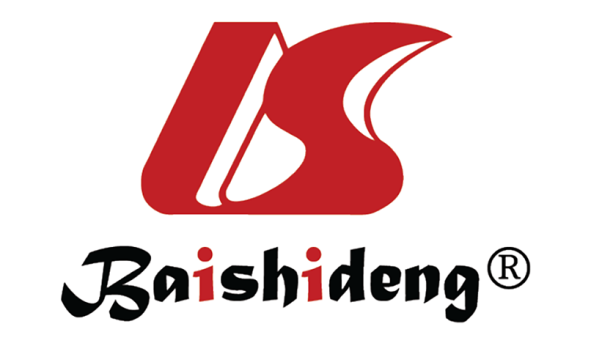 Published by Baishideng Publishing Group Inc7041 Koll Center Parkway, Suite 160, Pleasanton, CA 94566, USATelephone: +1-925-3991568E-mail: bpgoffice@wjgnet.comHelp Desk: https://www.f6publishing.com/helpdeskhttps://www.wjgnet.com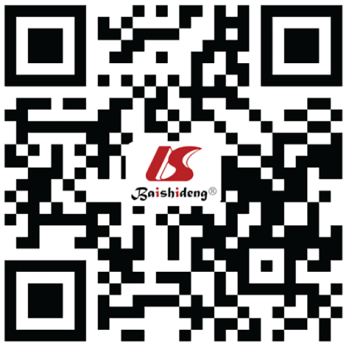 © 2022 Baishideng Publishing Group Inc. All rights reserved.MedicationMinimum time between last dose of medication and neuraxial injection or catheter placementMinimum time after nerve/neuraxial cathether placement and administration of drugMinimum time between last dose of drug and cathether removalMinimum time between neuraxial injection or cathether removal and administration of drugAnticoagulants for venous thromboembolism prophylaxisAnticoagulants for venous thromboembolism prophylaxisAnticoagulants for venous thromboembolism prophylaxisAnticoagulants for venous thromboembolism prophylaxisAnticoagulants for venous thromboembolism prophylaxisEnoxaparin (Lovenox); prophylaxis, once daily12 h≥ 12 h≥ 12 h4 hEnoxaparin (Lovenox); prophylaxis, b.i.d.12 hContraindicated while catheter in placeContraindicated while catheter in place4 hHeparin SQ; prophylaxis; low-dose, b.i.d. and t.i.d.4-6 hImmediately4-6 hImmediatelyHeparin SQ; prophylaxis; higher-dose, b.i.d. and t.i.d.12 h and assessment of coagulation statusSafety of indwelling catheters has not been established for doses > 5000 Units SQ or total daily dose > 15000 Units SQ. Risk/benefit assessment requiredSafety of indwelling catheters has not been established for doses > 5000 Units SQ or total daily dose > 15000 Units SQ. Risk/benefit assessment requiredImmediatelyDalteparin (Fragmin); prophylaxis, once daily12 h≥ 12 h12 h4 hAnticoagulants at therapeutic dosesAnticoagulants at therapeutic dosesAnticoagulants at therapeutic dosesAnticoagulants at therapeutic dosesAnticoagulants at therapeutic dosesHeparin IV; full Dose4-6 h and normal coagulation status1 h, with close monitoring4-6 h and normal coagulation status1 hHeparin SQ; therapeutic dose24 h and assessment of coagulation statusContraindicated while catheter in placeContraindicated while catheter in placeImmediatelyEnoxaparin (Lovenox); therapeutic dose24 h, consider checking anti-factor Xa levelContraindicated while catheter in placeContraindicated while catheter in place4 hApixaban (Eliquis)72 hContraindicated while catheter in placeContraindicated while catheter in place6 hRivaroxaban (Xarelto)72 hContraindicated while catheter in placeContraindicated while catheter in place6 hWarfarin (Coumadin)5 d and normal INRVariable instructions regarding management of catheterVariable instructions regarding management of catheterImmediatelyAnti-platelet medicationsAnti-platelet medicationsAnti-platelet medicationsAnti-platelet medicationsAnti-platelet medicationsNSAID’sNo restrictions, may increase risk of bleedingNo restrictions, may increase risk of bleedingNo restrictions, may increase risk of bleedingNo restrictions, may increase risk of bleedingAspirinNo restrictions, may increase risk of bleedingNo restrictions, may increase risk of bleedingNo restrictions, may increase risk of bleedingNo restrictions, may increase risk of bleedingPlavix5-7 d24 h postoperatively; catheter may be maintained for 1-2 d due to delayed antiplatelet effect24 h postoperatively; catheter may be maintained for 1-2 d due to delayed antiplatelet effectImmediately if no loading dose givenTiclodipine (Ticlid)10 days24 h postoperatively; catheter may be maintained for 1-2 d due to delayed antiplatelet effect24 h postoperatively; catheter may be maintained for 1-2 d due to delayed antiplatelet effectImmediately if no loading dose givenTicagrelor (Brillinta)5-7 dContraindicated while catheter in placeContraindicated while catheter in placeImmediately if no loading dose givenBlockClinical applicationNerves blockedAnatomical landmarksAdvantagesDisadvantagesComplicationsInterscalene nerve blockSurgeries involving the shoulder, proximal aspect of humerus and the distal aspect of the clavicle(1) Brachial plexus:C5 to C7; and (2) Cervical plexus: Supraclavicular nerve (C3 and C4)LA injected between anterior and middle scalene muscles lateral to carotid artery and internal jugular vein(1) Easy to perform; and (2) Comfortable for the patient(1) Hemidiaphragmatic paralysis leading to respiratory compromise in patients with severe COPD; and (2) Not sufficient for elbow, forearm or hand surgeries(1) Phrenic nerve palsy (100%); (2) Horner syndrome; and (3) HoarsenessSupraclavicular nerve blockSurgery of the arm, elbow, forearm and hand. Extension into the interscalene area can cover shoulder proceduresC5-T1LA injected above the clavicle between anterior and middle scalene muscles at the level of the first rib, where the subclavian artery crosses over it(1) Fast onset; (2) Easier to perform; and (3) Comfortable for the patientRelatively higher incidence of pneumothorax(1) Pneumothorax; (2) Phrenic nerve palsy; and (3) HoarsenessInfraclavicular nerve blockSurgery of the arm, elbow, forearm and handC5-T1LA injected around the axillary artery below the clavicle, medial to coracoid processGood choice for catheter placement(1) Deeper block to perform; and (2) Greater discomfort during block placementPneumothorax (relatively low incidence)Axillary nerve blockSurgery of the elbow, forearm and handMedian nerve, ulnar nerve, radial nerve, and musculocutaneous nerveLA injected around the axillary artery at the medial aspect of proximal arm(1) Easy to perform; and (2) Low complication rate(1) Often spares the musculocutaneous nerve; and (2) Requires arm abduction(1) Hematoma formation; and (2) Intravascular injectionBlockClinical applicationNerves blockedAnatomical landmarksAdvantagesDisadvantagesComplicationsFemoral nerve(Femoral nerve block)Surgeries involving anterior aspect of the thigh and medial aspect of the leg below the kneeFemoral nerveInguinal crease; located lateral to femoral artery(1) Broad coverage; and (2) Easily identifiable landmarksCauses quadriceps weakness which may lead to falls(1) LE weakness and falls; (2) Bleeding; (3) Infection; and (4) Nerve damageFemoral nerve (Fascia Iliaca block)Surgeries involving anterior aspect of the thigh and medial aspect of the leg below the knee(1) Femoral nerve; and (2) Lateral femoral cutaneous nerve of the thighInguinal crease, LA injected under fascia iliaca(1) Easily identifiable landmarks; and (2) Assist in optimal patient positioning for spinal anesthesia(1) Causes quadriceps weakness which may lead to falls; and (2) Large volume of local anesthetic required(1) LE weakness and falls; (2) Bleeding; (3) Infection; and (4) Nerve damageSciatic nerve (Anterior, transgluteal, and subgluteal approaches)Surgeries involving foot, ankle, and posterior kneeSciatic nerveVariable, based on injection site(1) Broad lower extremity coverage; and (2) Easilyidentifiable landmarksMotor blockade(1) Bleeding; (2) Infection; and (3) Nerve damage, persistent foot drop and heel ulcersSciatic nerve (Popliteal Block)Surgeries involving foot, ankle, posterior kneeSciatic nervePopliteal fossa, located cephalad to the knee near popliteal artery(1) Broad lower extremity coverage; and (2) Easilyidentifiable landmarksMotor blockade(1) Bleeding; (2) Infection; and (3) Nerve damage, persistent foot drop and heel ulcersSaphenous nerve (Femoral triangle, medial femoral condyle, tibial tuberosity approaches)Surgeries involving medial aspect of knee, foot, and ankleSaphenous nerveVariable, based on injection siteMotor-sparingDoes not provide anesthesia and analgesia to the posterior capsule of knee (1) Bleeding; (2) Infection; and (3) Nerve damage - Potential lower extremity weakness at high dosesSaphenous nerve (Adductor Canal block)Surgeries involving medial aspect of knee, foot, and ankle(1) Saphenous nerve; and (2) Nerve to vastus medialis (branch of femoral nerve)Medial thigh, located deep to the sartorius muscle, adjacent to the femoral artery and veinMotor-sparing(1) Does not provide anesthesia and analgesia to the posterior capsule of knee; and (2) Compared to femoral nerve block, it is less efficacious for analgesia after ACL reconstruction surgery(1) Bleeding; (2) Infection; (3) Nerve damage; and (4) Potential lower extremity weakness at high dosesiPACKSurgeries involving the posterior knee capsuleArticular branches of the tibial, common peroneal, and obturator nerve to the posterior aspect of the kneePopliteal crease, located cephalad to femoral condylesMotor-sparing, increased posterior knee coverageCoverage only to posterior knee; useful as an adjunct to alternative blocksInadvertent motor block due to local anesthetic spread to sciatic nerve branchesAnkleFoot surgerySaphenous, sural, posterior tibial, superficial peroneal, and deep peroneal nervesAnkle and foot bony landmarksInjection based on surface landmarks, no requirement for ultrasoundLimited efficacy for surgery proximal to the foot, potential higher failure rate due to blind technique(1) Bleeding; (2) Infection; and (3) Nerve damageLumbar plexusHip surgeryLumbar plexus, providing blockade to femoral, obturator, and lateral femoral cutaneous nervesLateral to lumbar spine, located cephalad to iliac crestCoverage of multiple nerves with a single blockHigh potential for complications and block failure, technically challenging block to perform(1) Bleeding and hematoma; (2) Infection; (3) Nerve damage; (4) Epidural spread resulting in high neuraxial anesthesia; (5) Hypotension, and (6) LASTLocal anesthetic systemic toxicity (LAST)Clinical presentation of LAST1 Dizziness, drowsiness, tinnitus, perioral numbness2 Muscle twitching and tremors3 Seizures4 CNS depression, coma5 Hypertension, tachycardia6 Myocardial depression, ventricular arrhythmias, conduction delays7 EKG changes: Prolonged PR, QRS; T-wave changes8 Cardiovascular collapseManagement of LAST1 Call for help2 Call for LAST rescue kit3 Consider early lipid emulsion administration(1) Under 70 kg: Bolus 1.5 mL/kg over 2-3 min, Infuse 0.25 mL/kg/min.  Repeat bolus or double the infusion rate if the patient remains unstable(2) Over 70 kg: Bolus approximately 100 mL over 2-3 min, infuse approximately 250 mL over 15-20 min. Repeat bolus or double the infusion rate if the patient remains unstable(3) If the patient is stable, continue lipid emulsion ≥ 15 min after hemodynamic stability. Maximum lipid dose: 12 mL/kg4 Seizure(1) Airway management(2) Benzodiazepine(3) Consider low dose propofol5 Arrhythmia or cardiovascular Instability(1) Epinephrine: Administered at lower dose than ACLS dosing, start with ≤ 1 mcg/kg(2) Avoid local anesthetics, beta-blockers, vasopressin, calcium channel blockers(3) Consider alerting cardiopulmonary bypass team6 Close monitoringOnce stable, continue close monitoring: 2 h after seizure, 4-6 h after cardiovascular instability, and as clinically appropriate after cardiac arrest